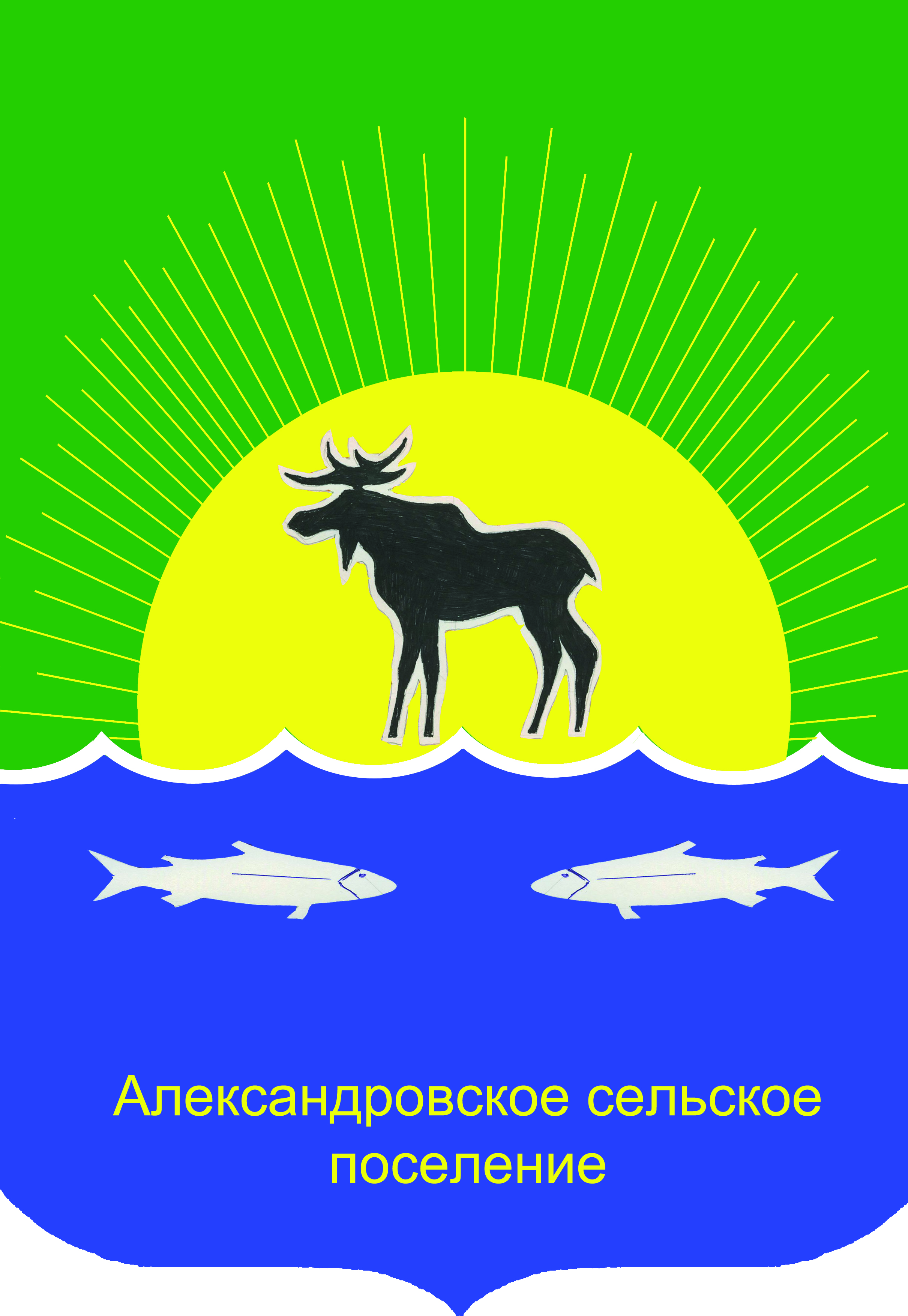 АДМИНИСТРАЦИЯ АЛЕКСАНДРОВСКОГО СЕЛЬСКОГОПОСЕЛЕНИЯПОСТАНОВЛЕНИЕ«30» ноября 2022		   		                         		                     № 467О внесении изменений в постановление Администрации Александровскогосельского поселения от 10.10.2018 №262 «Об утверждении муниципальной программы «Патриотическое воспитание молодых граждан на территории Александровского сельского поселения на 2019-2023 годы»В целях приведения объемов финансирования из средств местного, районного и областного бюджетов на 2022-2024 годы в соответствии с решениями Совета поселения от 25 октября 2022г № 7-22-2п «О внесении изменений в решение Совета от 24 декабря 2021г №307-21-54п «О бюджете муниципального образования «Александровского сельского поселения» на 2022 год и плановый период 2023 и 2024 годов», от 22 ноября 2022г № 18-22-3п «О бюджете муниципального образования «Александровского сельского поселения» на 2023 год и плановый период 2023 и 2025 годов (1-ое чтение)»ПОСТАНОВЛЯЮ:       1. Внести в постановление Администрации Александровского сельского поселения от 10.10.2018 № 262 «Об утверждении муниципальной программы «Патриотическое воспитание молодых граждан на территории Александровского сельского поселения на 2019-2023 годы», следующие изменения:- в паспорт программы, «Объёмы и источники финансирования муниципальной программы (с детализацией по годам тыс.руб.)», «2023 год» цифры «108,7», заменить цифрами «50», после слов «Всего», цифру «329,9», заменить цифрой «271,2». - в пункт № 4 «Механизм реализации Программы», после слов «Общий объем финансирования» цифры «329,9» заменить цифрами «271,2», в столбце «2023год», цифры «108,7», заменить цифрами «50,0»;      2. Приложение № 1 к муниципальной программе «Патриотическое воспитание молодых граждан на территории Александровского сельского поселения на 2019-2023 годы», изложить в редакции, согласно приложения № 1 к настоящему постановлению;      3.	Настоящее постановление вступает в силу на следующий день после его официального опубликования.     4. 	Контроль за исполнением настоящего постановления оставляю за собойГлавы Александровского сельского поселения 				     Подпись         	                          Д.В. ПьянковТкаченко Е.В.83825525510АКТУАЛЬНАЯ РЕДАКЦИЯ ПРОГРАММЫ НАХОДИТСЯ В РАЗДЕЛЕ «ЭКОНОМИКА И ФИНАНСЫ» → «ПРОГРАММЫ ПОСЕЛЕНИЯ»Приложение № 1 к постановлению администрации                                                   Александровского сельского поселения                                                                                           №     от     .11.2022г  Приложение 1                                                                                                                                    к муниципальной программе                                                                                                                                                       «Патриотическое воспитание молодых                                                                                                                                                              граждан на территории Александровского                                                                                                                                                             сельского поселения на 2019-2023 годы».ПЕРЕЧЕНЬ ПРОГРАММНЫХ МЕРОПРИЯТИЙ И РЕСУРСНОЕ ОБЕСПЕЧЕНИЕ РЕАЛИЗАЦИИ МУНИЦИПАЛЬНОЙ ПРОГРАММЫ«Патриотическое воспитание молодых граждан на территории Александровского сельского поселения на 2019-2023гг»Приложение № 2 к постановлению администрации                                                   Александровского сельского поселения                                                                                           № 49  от 02.02.2022г  Приложение 2                                                                                                                                    к муниципальной программе                                                                                                                                                       «Патриотическое воспитание молодых                                                                                                                                                              граждан на территории Александровского                                                                                                                                                             сельского поселения на 2019-2023 годы».ЕЖЕГОДНЫЙ ПЕРЕЧЕНЬ ПРОГРАММНЫХ МЕРОПРИЯТИЙ И РЕСУРСНОЕ ОБЕСПЕЧЕНИЕ РЕАЛИЗАЦИИ МУНИЦИПАЛЬНОЙ ПРОГРАММЫ2022г«Патриотическое воспитание молодых граждан на территории Александровского сельского поселения на 2019-2023гг»№ п\пПоказателиНаименование задачи, программных мероприятий муниципальной программы, источники финансированияКод  классификацииКод  классификацииКод  классификацииКод  классификацииКод  классификацииКод  классификацииЗначения по годам реализацииЗначения по годам реализацииЗначения по годам реализацииЗначения по годам реализацииЗначения по годам реализацииЗначения по годам реализацииЗначения по годам реализацииЗначения по годам реализацииЗначения по годам реализацииЗначения по годам реализацииЗначения по годам реализацииЗначения по годам реализацииЗначения по годам реализацииЗначения по годам реализацииЗначения по годам реализацииЗначения по годам реализацииЗначения по годам реализацииЗначения по годам реализацииЗначения по годам реализацииЗначения по годам реализацииЗначения по годам реализацииЗначения по годам реализацииЗначения по годам реализацииЗначения по годам реализацииЗначения по годам реализацииЗначения по годам реализацииЗначения по годам реализацииИсполнитель (получатель)  денежных средств муниципальной программыИсполнитель (получатель)  денежных средств муниципальной программыОжидаемый эффект (экономически, социальный)№ п\пПоказателиНаименование задачи, программных мероприятий муниципальной программы, источники финансированияКод  классификацииКод  классификацииКод  классификацииКод  классификацииКод  классификацииКод  классификацииВсегоВсегоВсегоВсегоВсегоВсего201920192019201920202020202020202021202120212021202120212021202120212022202320232023Исполнитель (получатель)  денежных средств муниципальной программыИсполнитель (получатель)  денежных средств муниципальной программыОжидаемый эффект (экономически, социальный)12344444455555566667777777778889910Цель программы: Формирование патриотического сознания жителей поселения, воспитание чувства уважения к значимым событиям истории с.Александровского, Томской области, Российской Федерации.Цель программы: Формирование патриотического сознания жителей поселения, воспитание чувства уважения к значимым событиям истории с.Александровского, Томской области, Российской Федерации.Цель программы: Формирование патриотического сознания жителей поселения, воспитание чувства уважения к значимым событиям истории с.Александровского, Томской области, Российской Федерации.Цель программы: Формирование патриотического сознания жителей поселения, воспитание чувства уважения к значимым событиям истории с.Александровского, Томской области, Российской Федерации.Цель программы: Формирование патриотического сознания жителей поселения, воспитание чувства уважения к значимым событиям истории с.Александровского, Томской области, Российской Федерации.Цель программы: Формирование патриотического сознания жителей поселения, воспитание чувства уважения к значимым событиям истории с.Александровского, Томской области, Российской Федерации.Цель программы: Формирование патриотического сознания жителей поселения, воспитание чувства уважения к значимым событиям истории с.Александровского, Томской области, Российской Федерации.Цель программы: Формирование патриотического сознания жителей поселения, воспитание чувства уважения к значимым событиям истории с.Александровского, Томской области, Российской Федерации.Цель программы: Формирование патриотического сознания жителей поселения, воспитание чувства уважения к значимым событиям истории с.Александровского, Томской области, Российской Федерации.Цель программы: Формирование патриотического сознания жителей поселения, воспитание чувства уважения к значимым событиям истории с.Александровского, Томской области, Российской Федерации.Цель программы: Формирование патриотического сознания жителей поселения, воспитание чувства уважения к значимым событиям истории с.Александровского, Томской области, Российской Федерации.Цель программы: Формирование патриотического сознания жителей поселения, воспитание чувства уважения к значимым событиям истории с.Александровского, Томской области, Российской Федерации.Цель программы: Формирование патриотического сознания жителей поселения, воспитание чувства уважения к значимым событиям истории с.Александровского, Томской области, Российской Федерации.Цель программы: Формирование патриотического сознания жителей поселения, воспитание чувства уважения к значимым событиям истории с.Александровского, Томской области, Российской Федерации.Цель программы: Формирование патриотического сознания жителей поселения, воспитание чувства уважения к значимым событиям истории с.Александровского, Томской области, Российской Федерации.Цель программы: Формирование патриотического сознания жителей поселения, воспитание чувства уважения к значимым событиям истории с.Александровского, Томской области, Российской Федерации.Цель программы: Формирование патриотического сознания жителей поселения, воспитание чувства уважения к значимым событиям истории с.Александровского, Томской области, Российской Федерации.Цель программы: Формирование патриотического сознания жителей поселения, воспитание чувства уважения к значимым событиям истории с.Александровского, Томской области, Российской Федерации.Цель программы: Формирование патриотического сознания жителей поселения, воспитание чувства уважения к значимым событиям истории с.Александровского, Томской области, Российской Федерации.Цель программы: Формирование патриотического сознания жителей поселения, воспитание чувства уважения к значимым событиям истории с.Александровского, Томской области, Российской Федерации.Цель программы: Формирование патриотического сознания жителей поселения, воспитание чувства уважения к значимым событиям истории с.Александровского, Томской области, Российской Федерации.Цель программы: Формирование патриотического сознания жителей поселения, воспитание чувства уважения к значимым событиям истории с.Александровского, Томской области, Российской Федерации.Цель программы: Формирование патриотического сознания жителей поселения, воспитание чувства уважения к значимым событиям истории с.Александровского, Томской области, Российской Федерации.Цель программы: Формирование патриотического сознания жителей поселения, воспитание чувства уважения к значимым событиям истории с.Александровского, Томской области, Российской Федерации.Цель программы: Формирование патриотического сознания жителей поселения, воспитание чувства уважения к значимым событиям истории с.Александровского, Томской области, Российской Федерации.Цель программы: Формирование патриотического сознания жителей поселения, воспитание чувства уважения к значимым событиям истории с.Александровского, Томской области, Российской Федерации.Цель программы: Формирование патриотического сознания жителей поселения, воспитание чувства уважения к значимым событиям истории с.Александровского, Томской области, Российской Федерации.Цель программы: Формирование патриотического сознания жителей поселения, воспитание чувства уважения к значимым событиям истории с.Александровского, Томской области, Российской Федерации.Цель программы: Формирование патриотического сознания жителей поселения, воспитание чувства уважения к значимым событиям истории с.Александровского, Томской области, Российской Федерации.Цель программы: Формирование патриотического сознания жителей поселения, воспитание чувства уважения к значимым событиям истории с.Александровского, Томской области, Российской Федерации.Цель программы: Формирование патриотического сознания жителей поселения, воспитание чувства уважения к значимым событиям истории с.Александровского, Томской области, Российской Федерации.Цель программы: Формирование патриотического сознания жителей поселения, воспитание чувства уважения к значимым событиям истории с.Александровского, Томской области, Российской Федерации.Цель программы: Формирование патриотического сознания жителей поселения, воспитание чувства уважения к значимым событиям истории с.Александровского, Томской области, Российской Федерации.Цель программы: Формирование патриотического сознания жителей поселения, воспитание чувства уважения к значимым событиям истории с.Александровского, Томской области, Российской Федерации.Цель программы: Формирование патриотического сознания жителей поселения, воспитание чувства уважения к значимым событиям истории с.Александровского, Томской области, Российской Федерации.Цель программы: Формирование патриотического сознания жителей поселения, воспитание чувства уважения к значимым событиям истории с.Александровского, Томской области, Российской Федерации.Цель программы: Формирование патриотического сознания жителей поселения, воспитание чувства уважения к значимым событиям истории с.Александровского, Томской области, Российской Федерации.Цель программы: Формирование патриотического сознания жителей поселения, воспитание чувства уважения к значимым событиям истории с.Александровского, Томской области, Российской Федерации.Цель программы: Формирование патриотического сознания жителей поселения, воспитание чувства уважения к значимым событиям истории с.Александровского, Томской области, Российской Федерации.Объём финансирования, тыс.рублей.Всего по муниципальной программе,271,2271,2271,2271,2271,2271,2108,7108,7108,7108,762,562,562,562,50,00,00,00,00,050,050,050,050,050,050,050,050,0МБУ «Культурно-спортивный комплекс»МБУ «Культурно-спортивный комплекс»МБУ «Культурно-спортивный комплекс»МБУ «Культурно-спортивный комплекс»Привлечение граждан к мероприятиям патриотической направленности. Формирование у них высокого патриотического сознания, верности Отечеству, готовности к выполнению конституционных обязанностейОбъём финансирования, тыс.рублей.В том числе за счёт средств:271,2271,2271,2271,2271,2271,2108,7108,7108,7108,762,562,562,562,50,00,00,00,00,050,050,050,050,050,050,050,050,0МБУ «Культурно-спортивный комплекс»МБУ «Культурно-спортивный комплекс»МБУ «Культурно-спортивный комплекс»МБУ «Культурно-спортивный комплекс»Привлечение граждан к мероприятиям патриотической направленности. Формирование у них высокого патриотического сознания, верности Отечеству, готовности к выполнению конституционных обязанностейОбъём финансирования, тыс.рублей.Федерального бюджетаМБУ «Культурно-спортивный комплекс»МБУ «Культурно-спортивный комплекс»МБУ «Культурно-спортивный комплекс»МБУ «Культурно-спортивный комплекс»Привлечение граждан к мероприятиям патриотической направленности. Формирование у них высокого патриотического сознания, верности Отечеству, готовности к выполнению конституционных обязанностейОбъём финансирования, тыс.рублей.Областного бюджетаМБУ «Культурно-спортивный комплекс»МБУ «Культурно-спортивный комплекс»МБУ «Культурно-спортивный комплекс»МБУ «Культурно-спортивный комплекс»Привлечение граждан к мероприятиям патриотической направленности. Формирование у них высокого патриотического сознания, верности Отечеству, готовности к выполнению конституционных обязанностейОбъём финансирования, тыс.рублей.Местного бюджета271,2271,2271,2271,2271,2271,2108,7108,7108,7108,762,562,562,562,50,00,00,00,00,050,050,050,050,050,050,050,050,0МБУ «Культурно-спортивный комплекс»МБУ «Культурно-спортивный комплекс»МБУ «Культурно-спортивный комплекс»МБУ «Культурно-спортивный комплекс»Привлечение граждан к мероприятиям патриотической направленности. Формирование у них высокого патриотического сознания, верности Отечеству, готовности к выполнению конституционных обязанностейОбъём финансирования, тыс.рублей.Внебюджетные источникиМБУ «Культурно-спортивный комплекс»МБУ «Культурно-спортивный комплекс»МБУ «Культурно-спортивный комплекс»МБУ «Культурно-спортивный комплекс»Привлечение граждан к мероприятиям патриотической направленности. Формирование у них высокого патриотического сознания, верности Отечеству, готовности к выполнению конституционных обязанностейНаименование индикатора (показателя) цели и единица измеренияДоля граждан, охваченных мероприятиями по патриотическому и духовно-нравственному воспитанию, к общему числу граждан поселения, %.85,6%85,6%85,6%85,6%85,6%85,6%16,3%16,3%16,3%16,3%16,8%16,8%16,8%16,8%17,2%17,2%17,2%17,2%17,2%17,5%17,5%17,5%17,5%17,5%17,8%17,8%17,8%МБУ «Культурно-спортивный комплекс»МБУ «Культурно-спортивный комплекс»МБУ «Культурно-спортивный комплекс»МБУ «Культурно-спортивный комплекс»Привлечение граждан к мероприятиям патриотической направленности. Формирование у них высокого патриотического сознания, верности Отечеству, готовности к выполнению конституционных обязанностей1.Задача 1«Совершенствование существующей системы патриотического воспитания граждан»Задача 1«Совершенствование существующей системы патриотического воспитания граждан»Задача 1«Совершенствование существующей системы патриотического воспитания граждан»Задача 1«Совершенствование существующей системы патриотического воспитания граждан»Задача 1«Совершенствование существующей системы патриотического воспитания граждан»Задача 1«Совершенствование существующей системы патриотического воспитания граждан»Задача 1«Совершенствование существующей системы патриотического воспитания граждан»Задача 1«Совершенствование существующей системы патриотического воспитания граждан»Задача 1«Совершенствование существующей системы патриотического воспитания граждан»Задача 1«Совершенствование существующей системы патриотического воспитания граждан»Задача 1«Совершенствование существующей системы патриотического воспитания граждан»Задача 1«Совершенствование существующей системы патриотического воспитания граждан»Задача 1«Совершенствование существующей системы патриотического воспитания граждан»Задача 1«Совершенствование существующей системы патриотического воспитания граждан»Задача 1«Совершенствование существующей системы патриотического воспитания граждан»Задача 1«Совершенствование существующей системы патриотического воспитания граждан»Задача 1«Совершенствование существующей системы патриотического воспитания граждан»Задача 1«Совершенствование существующей системы патриотического воспитания граждан»Задача 1«Совершенствование существующей системы патриотического воспитания граждан»Задача 1«Совершенствование существующей системы патриотического воспитания граждан»Задача 1«Совершенствование существующей системы патриотического воспитания граждан»Задача 1«Совершенствование существующей системы патриотического воспитания граждан»Задача 1«Совершенствование существующей системы патриотического воспитания граждан»Задача 1«Совершенствование существующей системы патриотического воспитания граждан»Задача 1«Совершенствование существующей системы патриотического воспитания граждан»Задача 1«Совершенствование существующей системы патриотического воспитания граждан»Задача 1«Совершенствование существующей системы патриотического воспитания граждан»Задача 1«Совершенствование существующей системы патриотического воспитания граждан»Задача 1«Совершенствование существующей системы патриотического воспитания граждан»Задача 1«Совершенствование существующей системы патриотического воспитания граждан»Задача 1«Совершенствование существующей системы патриотического воспитания граждан»Задача 1«Совершенствование существующей системы патриотического воспитания граждан»Задача 1«Совершенствование существующей системы патриотического воспитания граждан»Задача 1«Совершенствование существующей системы патриотического воспитания граждан»Задача 1«Совершенствование существующей системы патриотического воспитания граждан»Задача 1«Совершенствование существующей системы патриотического воспитания граждан»Задача 1«Совершенствование существующей системы патриотического воспитания граждан»Задача 1«Совершенствование существующей системы патриотического воспитания граждан»Объём финансирования, тыс.рублей.Всего по задаче 1:МБУ «Культурно-спортивный комплекс»МБУ «Культурно-спортивный комплекс»Привлечение граждан к мероприятиям патриотической направленности. Повышение уровня духовно-нравственного, гражданского и патриотического сознания и самосознания населенияОбъём финансирования, тыс.рублей.В том числе за счёт средств:МБУ «Культурно-спортивный комплекс»МБУ «Культурно-спортивный комплекс»Привлечение граждан к мероприятиям патриотической направленности. Повышение уровня духовно-нравственного, гражданского и патриотического сознания и самосознания населенияОбъём финансирования, тыс.рублей.Федерального бюджетаМБУ «Культурно-спортивный комплекс»МБУ «Культурно-спортивный комплекс»Привлечение граждан к мероприятиям патриотической направленности. Повышение уровня духовно-нравственного, гражданского и патриотического сознания и самосознания населенияОбъём финансирования, тыс.рублей.Областного бюджетаМБУ «Культурно-спортивный комплекс»МБУ «Культурно-спортивный комплекс»Привлечение граждан к мероприятиям патриотической направленности. Повышение уровня духовно-нравственного, гражданского и патриотического сознания и самосознания населенияОбъём финансирования, тыс.рублей.Местного бюджета505050505050202020200,00,00,00,00,00,00,00,00,00,00,00,00,00,00,00,00,0МБУ «Культурно-спортивный комплекс»МБУ «Культурно-спортивный комплекс»Привлечение граждан к мероприятиям патриотической направленности. Повышение уровня духовно-нравственного, гражданского и патриотического сознания и самосознания населенияОбъём финансирования, тыс.рублей.Внебюджетные источникиМБУ «Культурно-спортивный комплекс»МБУ «Культурно-спортивный комплекс»Привлечение граждан к мероприятиям патриотической направленности. Повышение уровня духовно-нравственного, гражданского и патриотического сознания и самосознания населенияИндикаторы (показателя) задачи 1 и единица измеренияЧисленность участников мероприятий, посвящённых памятным событиям и датам, человек.5190519051905190519051909509509509509809809809801050105010501050105010901090109010901090112011201120МБУ «Культурно-спортивный комплекс»МБУ «Культурно-спортивный комплекс»Привлечение граждан к мероприятиям патриотической направленности. Повышение уровня духовно-нравственного, гражданского и патриотического сознания и самосознания населения1.1.Мероприятие 1.1. Цикл мероприятий ко дню Победы («Слава победившим», выставка «Уроки войны», соревнования по пейнтболу).Мероприятие 1.1. Цикл мероприятий ко дню Победы («Слава победившим», выставка «Уроки войны», соревнования по пейнтболу).Мероприятие 1.1. Цикл мероприятий ко дню Победы («Слава победившим», выставка «Уроки войны», соревнования по пейнтболу).Мероприятие 1.1. Цикл мероприятий ко дню Победы («Слава победившим», выставка «Уроки войны», соревнования по пейнтболу).Мероприятие 1.1. Цикл мероприятий ко дню Победы («Слава победившим», выставка «Уроки войны», соревнования по пейнтболу).Мероприятие 1.1. Цикл мероприятий ко дню Победы («Слава победившим», выставка «Уроки войны», соревнования по пейнтболу).Мероприятие 1.1. Цикл мероприятий ко дню Победы («Слава победившим», выставка «Уроки войны», соревнования по пейнтболу).Мероприятие 1.1. Цикл мероприятий ко дню Победы («Слава победившим», выставка «Уроки войны», соревнования по пейнтболу).Мероприятие 1.1. Цикл мероприятий ко дню Победы («Слава победившим», выставка «Уроки войны», соревнования по пейнтболу).Мероприятие 1.1. Цикл мероприятий ко дню Победы («Слава победившим», выставка «Уроки войны», соревнования по пейнтболу).Мероприятие 1.1. Цикл мероприятий ко дню Победы («Слава победившим», выставка «Уроки войны», соревнования по пейнтболу).Мероприятие 1.1. Цикл мероприятий ко дню Победы («Слава победившим», выставка «Уроки войны», соревнования по пейнтболу).Мероприятие 1.1. Цикл мероприятий ко дню Победы («Слава победившим», выставка «Уроки войны», соревнования по пейнтболу).Мероприятие 1.1. Цикл мероприятий ко дню Победы («Слава победившим», выставка «Уроки войны», соревнования по пейнтболу).Мероприятие 1.1. Цикл мероприятий ко дню Победы («Слава победившим», выставка «Уроки войны», соревнования по пейнтболу).Мероприятие 1.1. Цикл мероприятий ко дню Победы («Слава победившим», выставка «Уроки войны», соревнования по пейнтболу).Мероприятие 1.1. Цикл мероприятий ко дню Победы («Слава победившим», выставка «Уроки войны», соревнования по пейнтболу).Мероприятие 1.1. Цикл мероприятий ко дню Победы («Слава победившим», выставка «Уроки войны», соревнования по пейнтболу).Мероприятие 1.1. Цикл мероприятий ко дню Победы («Слава победившим», выставка «Уроки войны», соревнования по пейнтболу).Мероприятие 1.1. Цикл мероприятий ко дню Победы («Слава победившим», выставка «Уроки войны», соревнования по пейнтболу).Мероприятие 1.1. Цикл мероприятий ко дню Победы («Слава победившим», выставка «Уроки войны», соревнования по пейнтболу).Мероприятие 1.1. Цикл мероприятий ко дню Победы («Слава победившим», выставка «Уроки войны», соревнования по пейнтболу).Мероприятие 1.1. Цикл мероприятий ко дню Победы («Слава победившим», выставка «Уроки войны», соревнования по пейнтболу).Мероприятие 1.1. Цикл мероприятий ко дню Победы («Слава победившим», выставка «Уроки войны», соревнования по пейнтболу).Мероприятие 1.1. Цикл мероприятий ко дню Победы («Слава победившим», выставка «Уроки войны», соревнования по пейнтболу).Мероприятие 1.1. Цикл мероприятий ко дню Победы («Слава победившим», выставка «Уроки войны», соревнования по пейнтболу).Мероприятие 1.1. Цикл мероприятий ко дню Победы («Слава победившим», выставка «Уроки войны», соревнования по пейнтболу).Мероприятие 1.1. Цикл мероприятий ко дню Победы («Слава победившим», выставка «Уроки войны», соревнования по пейнтболу).Мероприятие 1.1. Цикл мероприятий ко дню Победы («Слава победившим», выставка «Уроки войны», соревнования по пейнтболу).Мероприятие 1.1. Цикл мероприятий ко дню Победы («Слава победившим», выставка «Уроки войны», соревнования по пейнтболу).Мероприятие 1.1. Цикл мероприятий ко дню Победы («Слава победившим», выставка «Уроки войны», соревнования по пейнтболу).Мероприятие 1.1. Цикл мероприятий ко дню Победы («Слава победившим», выставка «Уроки войны», соревнования по пейнтболу).Мероприятие 1.1. Цикл мероприятий ко дню Победы («Слава победившим», выставка «Уроки войны», соревнования по пейнтболу).Мероприятие 1.1. Цикл мероприятий ко дню Победы («Слава победившим», выставка «Уроки войны», соревнования по пейнтболу).Мероприятие 1.1. Цикл мероприятий ко дню Победы («Слава победившим», выставка «Уроки войны», соревнования по пейнтболу).Мероприятие 1.1. Цикл мероприятий ко дню Победы («Слава победившим», выставка «Уроки войны», соревнования по пейнтболу).Мероприятие 1.1. Цикл мероприятий ко дню Победы («Слава победившим», выставка «Уроки войны», соревнования по пейнтболу).Мероприятие 1.1. Цикл мероприятий ко дню Победы («Слава победившим», выставка «Уроки войны», соревнования по пейнтболу).
Объём финансирования, тыс.рублей.Всего по мероприятию 1:МБУ «Культурно-спортивный комплекс»МБУ «Культурно-спортивный комплекс»Проведение3 мероприятий  с средним числом участников 550-720 человек в год, сохранение памяти о народном подвиге в Великой Отечественной войне 1941-1945 годов и развитие чувства гордости за свою страну.
Объём финансирования, тыс.рублей.В том числе за счёт средств:МБУ «Культурно-спортивный комплекс»МБУ «Культурно-спортивный комплекс»Проведение3 мероприятий  с средним числом участников 550-720 человек в год, сохранение памяти о народном подвиге в Великой Отечественной войне 1941-1945 годов и развитие чувства гордости за свою страну.
Объём финансирования, тыс.рублей.Федерального бюджетаМБУ «Культурно-спортивный комплекс»МБУ «Культурно-спортивный комплекс»Проведение3 мероприятий  с средним числом участников 550-720 человек в год, сохранение памяти о народном подвиге в Великой Отечественной войне 1941-1945 годов и развитие чувства гордости за свою страну.
Объём финансирования, тыс.рублей.Областного бюджетаМБУ «Культурно-спортивный комплекс»МБУ «Культурно-спортивный комплекс»Проведение3 мероприятий  с средним числом участников 550-720 человек в год, сохранение памяти о народном подвиге в Великой Отечественной войне 1941-1945 годов и развитие чувства гордости за свою страну.
Объём финансирования, тыс.рублей.Местного бюджета22222222222299990,00,00,00,00,00,00,00,00,00,00,00,00,00,00,00,00,0МБУ «Культурно-спортивный комплекс»МБУ «Культурно-спортивный комплекс»Проведение3 мероприятий  с средним числом участников 550-720 человек в год, сохранение памяти о народном подвиге в Великой Отечественной войне 1941-1945 годов и развитие чувства гордости за свою страну.Внебюджетные источникиМБУ «Культурно-спортивный комплекс»МБУ «Культурно-спортивный комплекс»Проведение3 мероприятий  с средним числом участников 550-720 человек в год, сохранение памяти о народном подвиге в Великой Отечественной войне 1941-1945 годов и развитие чувства гордости за свою страну.Индикаторы (показателя) мероприятия 1.1. и единица измеренияКоличество участников мероприятий, посвящённых дню Победы, человек.285028502850285028502850550550550550580580580580650650650650650690690690690690720720720МБУ «Культурно-спортивный комплекс»МБУ «Культурно-спортивный комплекс»Проведение3 мероприятий  с средним числом участников 550-720 человек в год, сохранение памяти о народном подвиге в Великой Отечественной войне 1941-1945 годов и развитие чувства гордости за свою страну.1.2.Мероприятие 1.2. Цикл мероприятий, выводу советских войск из Афганистана (Вахта памяти).Мероприятие 1.2. Цикл мероприятий, выводу советских войск из Афганистана (Вахта памяти).Мероприятие 1.2. Цикл мероприятий, выводу советских войск из Афганистана (Вахта памяти).Мероприятие 1.2. Цикл мероприятий, выводу советских войск из Афганистана (Вахта памяти).Мероприятие 1.2. Цикл мероприятий, выводу советских войск из Афганистана (Вахта памяти).Мероприятие 1.2. Цикл мероприятий, выводу советских войск из Афганистана (Вахта памяти).Мероприятие 1.2. Цикл мероприятий, выводу советских войск из Афганистана (Вахта памяти).Мероприятие 1.2. Цикл мероприятий, выводу советских войск из Афганистана (Вахта памяти).Мероприятие 1.2. Цикл мероприятий, выводу советских войск из Афганистана (Вахта памяти).Мероприятие 1.2. Цикл мероприятий, выводу советских войск из Афганистана (Вахта памяти).Мероприятие 1.2. Цикл мероприятий, выводу советских войск из Афганистана (Вахта памяти).Мероприятие 1.2. Цикл мероприятий, выводу советских войск из Афганистана (Вахта памяти).Мероприятие 1.2. Цикл мероприятий, выводу советских войск из Афганистана (Вахта памяти).Мероприятие 1.2. Цикл мероприятий, выводу советских войск из Афганистана (Вахта памяти).Мероприятие 1.2. Цикл мероприятий, выводу советских войск из Афганистана (Вахта памяти).Мероприятие 1.2. Цикл мероприятий, выводу советских войск из Афганистана (Вахта памяти).Мероприятие 1.2. Цикл мероприятий, выводу советских войск из Афганистана (Вахта памяти).Мероприятие 1.2. Цикл мероприятий, выводу советских войск из Афганистана (Вахта памяти).Мероприятие 1.2. Цикл мероприятий, выводу советских войск из Афганистана (Вахта памяти).Мероприятие 1.2. Цикл мероприятий, выводу советских войск из Афганистана (Вахта памяти).Мероприятие 1.2. Цикл мероприятий, выводу советских войск из Афганистана (Вахта памяти).Мероприятие 1.2. Цикл мероприятий, выводу советских войск из Афганистана (Вахта памяти).Мероприятие 1.2. Цикл мероприятий, выводу советских войск из Афганистана (Вахта памяти).Мероприятие 1.2. Цикл мероприятий, выводу советских войск из Афганистана (Вахта памяти).Мероприятие 1.2. Цикл мероприятий, выводу советских войск из Афганистана (Вахта памяти).Мероприятие 1.2. Цикл мероприятий, выводу советских войск из Афганистана (Вахта памяти).Мероприятие 1.2. Цикл мероприятий, выводу советских войск из Афганистана (Вахта памяти).Мероприятие 1.2. Цикл мероприятий, выводу советских войск из Афганистана (Вахта памяти).Мероприятие 1.2. Цикл мероприятий, выводу советских войск из Афганистана (Вахта памяти).Мероприятие 1.2. Цикл мероприятий, выводу советских войск из Афганистана (Вахта памяти).Мероприятие 1.2. Цикл мероприятий, выводу советских войск из Афганистана (Вахта памяти).Мероприятие 1.2. Цикл мероприятий, выводу советских войск из Афганистана (Вахта памяти).Мероприятие 1.2. Цикл мероприятий, выводу советских войск из Афганистана (Вахта памяти).Мероприятие 1.2. Цикл мероприятий, выводу советских войск из Афганистана (Вахта памяти).Мероприятие 1.2. Цикл мероприятий, выводу советских войск из Афганистана (Вахта памяти).Мероприятие 1.2. Цикл мероприятий, выводу советских войск из Афганистана (Вахта памяти).Мероприятие 1.2. Цикл мероприятий, выводу советских войск из Афганистана (Вахта памяти).Мероприятие 1.2. Цикл мероприятий, выводу советских войск из Афганистана (Вахта памяти).
Объём финансирования, тыс.рублей.Всего по мероприятию 1.2.:МБУ «Культурно-спортивный комплекс»МБУ «Культурно-спортивный комплекс»Чествование ветеранов, проведение вахты памяти с числом участников 200 человек в год, сохранение исторической памяти о подвиге советских войск в Афганистане. 
Объём финансирования, тыс.рублей.В том числе за счёт средств:МБУ «Культурно-спортивный комплекс»МБУ «Культурно-спортивный комплекс»Чествование ветеранов, проведение вахты памяти с числом участников 200 человек в год, сохранение исторической памяти о подвиге советских войск в Афганистане. 
Объём финансирования, тыс.рублей.Федерального бюджетаМБУ «Культурно-спортивный комплекс»МБУ «Культурно-спортивный комплекс»Чествование ветеранов, проведение вахты памяти с числом участников 200 человек в год, сохранение исторической памяти о подвиге советских войск в Афганистане. 
Объём финансирования, тыс.рублей.Областного бюджетаМБУ «Культурно-спортивный комплекс»МБУ «Культурно-спортивный комплекс»Чествование ветеранов, проведение вахты памяти с числом участников 200 человек в год, сохранение исторической памяти о подвиге советских войск в Афганистане. 
Объём финансирования, тыс.рублей.Местного бюджета7,57,57,57,57,57,533330,00,00,00,00,00,00,00,00,00,00,00,00,00,00,00,00,0МБУ «Культурно-спортивный комплекс»МБУ «Культурно-спортивный комплекс»Чествование ветеранов, проведение вахты памяти с числом участников 200 человек в год, сохранение исторической памяти о подвиге советских войск в Афганистане. 
Объём финансирования, тыс.рублей.Внебюджетные источникиМБУ «Культурно-спортивный комплекс»МБУ «Культурно-спортивный комплекс»Чествование ветеранов, проведение вахты памяти с числом участников 200 человек в год, сохранение исторической памяти о подвиге советских войск в Афганистане. Индикаторы (показателя) мероприятия 1.2.и единица измеренияКоличество участников мероприятий, посвящённых выводу советских войск из Афганистана , человек.100010001000100010001000200200200200200200200200200200200200200200200200200200200200200МБУ «Культурно-спортивный комплекс»МБУ «Культурно-спортивный комплекс»Чествование ветеранов, проведение вахты памяти с числом участников 200 человек в год, сохранение исторической памяти о подвиге советских войск в Афганистане. 1.3.Мероприятие 1.3. Цикл мероприятий, посвящённых памяти земляков В.Кауфмана и С.Коршунова (Герои современных войн).Мероприятие 1.3. Цикл мероприятий, посвящённых памяти земляков В.Кауфмана и С.Коршунова (Герои современных войн).Мероприятие 1.3. Цикл мероприятий, посвящённых памяти земляков В.Кауфмана и С.Коршунова (Герои современных войн).Мероприятие 1.3. Цикл мероприятий, посвящённых памяти земляков В.Кауфмана и С.Коршунова (Герои современных войн).Мероприятие 1.3. Цикл мероприятий, посвящённых памяти земляков В.Кауфмана и С.Коршунова (Герои современных войн).Мероприятие 1.3. Цикл мероприятий, посвящённых памяти земляков В.Кауфмана и С.Коршунова (Герои современных войн).Мероприятие 1.3. Цикл мероприятий, посвящённых памяти земляков В.Кауфмана и С.Коршунова (Герои современных войн).Мероприятие 1.3. Цикл мероприятий, посвящённых памяти земляков В.Кауфмана и С.Коршунова (Герои современных войн).Мероприятие 1.3. Цикл мероприятий, посвящённых памяти земляков В.Кауфмана и С.Коршунова (Герои современных войн).Мероприятие 1.3. Цикл мероприятий, посвящённых памяти земляков В.Кауфмана и С.Коршунова (Герои современных войн).Мероприятие 1.3. Цикл мероприятий, посвящённых памяти земляков В.Кауфмана и С.Коршунова (Герои современных войн).Мероприятие 1.3. Цикл мероприятий, посвящённых памяти земляков В.Кауфмана и С.Коршунова (Герои современных войн).Мероприятие 1.3. Цикл мероприятий, посвящённых памяти земляков В.Кауфмана и С.Коршунова (Герои современных войн).Мероприятие 1.3. Цикл мероприятий, посвящённых памяти земляков В.Кауфмана и С.Коршунова (Герои современных войн).Мероприятие 1.3. Цикл мероприятий, посвящённых памяти земляков В.Кауфмана и С.Коршунова (Герои современных войн).Мероприятие 1.3. Цикл мероприятий, посвящённых памяти земляков В.Кауфмана и С.Коршунова (Герои современных войн).Мероприятие 1.3. Цикл мероприятий, посвящённых памяти земляков В.Кауфмана и С.Коршунова (Герои современных войн).Мероприятие 1.3. Цикл мероприятий, посвящённых памяти земляков В.Кауфмана и С.Коршунова (Герои современных войн).Мероприятие 1.3. Цикл мероприятий, посвящённых памяти земляков В.Кауфмана и С.Коршунова (Герои современных войн).Мероприятие 1.3. Цикл мероприятий, посвящённых памяти земляков В.Кауфмана и С.Коршунова (Герои современных войн).Мероприятие 1.3. Цикл мероприятий, посвящённых памяти земляков В.Кауфмана и С.Коршунова (Герои современных войн).Мероприятие 1.3. Цикл мероприятий, посвящённых памяти земляков В.Кауфмана и С.Коршунова (Герои современных войн).Мероприятие 1.3. Цикл мероприятий, посвящённых памяти земляков В.Кауфмана и С.Коршунова (Герои современных войн).Мероприятие 1.3. Цикл мероприятий, посвящённых памяти земляков В.Кауфмана и С.Коршунова (Герои современных войн).Мероприятие 1.3. Цикл мероприятий, посвящённых памяти земляков В.Кауфмана и С.Коршунова (Герои современных войн).Мероприятие 1.3. Цикл мероприятий, посвящённых памяти земляков В.Кауфмана и С.Коршунова (Герои современных войн).Мероприятие 1.3. Цикл мероприятий, посвящённых памяти земляков В.Кауфмана и С.Коршунова (Герои современных войн).Мероприятие 1.3. Цикл мероприятий, посвящённых памяти земляков В.Кауфмана и С.Коршунова (Герои современных войн).Мероприятие 1.3. Цикл мероприятий, посвящённых памяти земляков В.Кауфмана и С.Коршунова (Герои современных войн).Мероприятие 1.3. Цикл мероприятий, посвящённых памяти земляков В.Кауфмана и С.Коршунова (Герои современных войн).Мероприятие 1.3. Цикл мероприятий, посвящённых памяти земляков В.Кауфмана и С.Коршунова (Герои современных войн).Мероприятие 1.3. Цикл мероприятий, посвящённых памяти земляков В.Кауфмана и С.Коршунова (Герои современных войн).Мероприятие 1.3. Цикл мероприятий, посвящённых памяти земляков В.Кауфмана и С.Коршунова (Герои современных войн).Мероприятие 1.3. Цикл мероприятий, посвящённых памяти земляков В.Кауфмана и С.Коршунова (Герои современных войн).Мероприятие 1.3. Цикл мероприятий, посвящённых памяти земляков В.Кауфмана и С.Коршунова (Герои современных войн).Мероприятие 1.3. Цикл мероприятий, посвящённых памяти земляков В.Кауфмана и С.Коршунова (Герои современных войн).Мероприятие 1.3. Цикл мероприятий, посвящённых памяти земляков В.Кауфмана и С.Коршунова (Герои современных войн).Мероприятие 1.3. Цикл мероприятий, посвящённых памяти земляков В.Кауфмана и С.Коршунова (Герои современных войн).
Объём финансирования, тыс.рублей.Всего по мероприятию 1.3.:МБУ «Культурно-спортивный комплекс»МБУ «Культурно-спортивный комплекс»Проведение1 мероприятия с числом участников 200 человек в год, сохранение памяти о подвиге В.Кауфмана и С.Коршунова, развитие чувства гордости за своих земляков.
Объём финансирования, тыс.рублей.В том числе за счёт средств:МБУ «Культурно-спортивный комплекс»МБУ «Культурно-спортивный комплекс»Проведение1 мероприятия с числом участников 200 человек в год, сохранение памяти о подвиге В.Кауфмана и С.Коршунова, развитие чувства гордости за своих земляков.
Объём финансирования, тыс.рублей.Федерального бюджетаМБУ «Культурно-спортивный комплекс»МБУ «Культурно-спортивный комплекс»Проведение1 мероприятия с числом участников 200 человек в год, сохранение памяти о подвиге В.Кауфмана и С.Коршунова, развитие чувства гордости за своих земляков.
Объём финансирования, тыс.рублей.Областного бюджетаМБУ «Культурно-спортивный комплекс»МБУ «Культурно-спортивный комплекс»Проведение1 мероприятия с числом участников 200 человек в год, сохранение памяти о подвиге В.Кауфмана и С.Коршунова, развитие чувства гордости за своих земляков.
Объём финансирования, тыс.рублей.Местного бюджета20,520,520,520,520,520,588880,00,00,00,00,00,00,00,00,00,00,00,00,00,00,00,00,0МБУ «Культурно-спортивный комплекс»МБУ «Культурно-спортивный комплекс»Проведение1 мероприятия с числом участников 200 человек в год, сохранение памяти о подвиге В.Кауфмана и С.Коршунова, развитие чувства гордости за своих земляков.
Объём финансирования, тыс.рублей.Внебюджетные источникиМБУ «Культурно-спортивный комплекс»МБУ «Культурно-спортивный комплекс»Проведение1 мероприятия с числом участников 200 человек в год, сохранение памяти о подвиге В.Кауфмана и С.Коршунова, развитие чувства гордости за своих земляков.Индикаторы (показателя) мероприятия 1.3.и единица измеренияКоличество участников мероприятий, посвящённых памяти земляков, человек.100010001000100010001000200200200200200200200200200200200200200200200200200200200200200МБУ «Культурно-спортивный комплекс»МБУ «Культурно-спортивный комплекс»Проведение1 мероприятия с числом участников 200 человек в год, сохранение памяти о подвиге В.Кауфмана и С.Коршунова, развитие чувства гордости за своих земляков.2.Задача 2 «Укрепление материальной базы»Задача 2 «Укрепление материальной базы»Задача 2 «Укрепление материальной базы»Задача 2 «Укрепление материальной базы»Задача 2 «Укрепление материальной базы»Задача 2 «Укрепление материальной базы»Задача 2 «Укрепление материальной базы»Задача 2 «Укрепление материальной базы»Задача 2 «Укрепление материальной базы»Задача 2 «Укрепление материальной базы»Задача 2 «Укрепление материальной базы»Задача 2 «Укрепление материальной базы»Задача 2 «Укрепление материальной базы»Задача 2 «Укрепление материальной базы»Задача 2 «Укрепление материальной базы»Задача 2 «Укрепление материальной базы»Задача 2 «Укрепление материальной базы»Задача 2 «Укрепление материальной базы»Задача 2 «Укрепление материальной базы»Задача 2 «Укрепление материальной базы»Задача 2 «Укрепление материальной базы»Задача 2 «Укрепление материальной базы»Задача 2 «Укрепление материальной базы»Задача 2 «Укрепление материальной базы»Задача 2 «Укрепление материальной базы»Задача 2 «Укрепление материальной базы»Задача 2 «Укрепление материальной базы»Задача 2 «Укрепление материальной базы»Задача 2 «Укрепление материальной базы»Задача 2 «Укрепление материальной базы»Задача 2 «Укрепление материальной базы»Задача 2 «Укрепление материальной базы»Задача 2 «Укрепление материальной базы»Задача 2 «Укрепление материальной базы»Задача 2 «Укрепление материальной базы»Задача 2 «Укрепление материальной базы»Задача 2 «Укрепление материальной базы»Задача 2 «Укрепление материальной базы»Объём финансирования, тыс.рублей.Всего по задаче 2:МБУ «Культурно-спортивный комплекс»МБУ «Культурно-спортивный комплекс»Обучение молодого поколения в условиях выживания.Объём финансирования, тыс.рублей.В том числе за счёт средств:МБУ «Культурно-спортивный комплекс»МБУ «Культурно-спортивный комплекс»Обучение молодого поколения в условиях выживания.Объём финансирования, тыс.рублей.Федерального бюджетаМБУ «Культурно-спортивный комплекс»МБУ «Культурно-спортивный комплекс»Обучение молодого поколения в условиях выживания.Объём финансирования, тыс.рублей.Областного бюджетаМБУ «Культурно-спортивный комплекс»МБУ «Культурно-спортивный комплекс»Обучение молодого поколения в условиях выживания.Объём финансирования, тыс.рублей.Местного бюджета252525252525251010100,00,00,00,00,00,00,00,00,00,00,00,00,00,00,00,00,0МБУ «Культурно-спортивный комплекс»МБУ «Культурно-спортивный комплекс»Обучение молодого поколения в условиях выживания.Объём финансирования, тыс.рублей.Внебюджетные источникиМБУ «Культурно-спортивный комплекс»МБУ «Культурно-спортивный комплекс»Обучение молодого поколения в условиях выживания.Индикаторы (показателя) задачи 2 и единица измеренияКоличество участников мероприятий, посвящённых памяти земляков, человек.1160116011601160116011601160120120120180180180180240240240240240300300300300300320320320МБУ «Культурно-спортивный комплекс»МБУ «Культурно-спортивный комплекс»Обучение молодого поколения в условиях выживания.2.1.Мероприятие 2.1. Цикл мероприятий, направленных на подготовку молодых граждан к адаптации в дикой среде (Школа Робинзонов).Мероприятие 2.1. Цикл мероприятий, направленных на подготовку молодых граждан к адаптации в дикой среде (Школа Робинзонов).Мероприятие 2.1. Цикл мероприятий, направленных на подготовку молодых граждан к адаптации в дикой среде (Школа Робинзонов).Мероприятие 2.1. Цикл мероприятий, направленных на подготовку молодых граждан к адаптации в дикой среде (Школа Робинзонов).Мероприятие 2.1. Цикл мероприятий, направленных на подготовку молодых граждан к адаптации в дикой среде (Школа Робинзонов).Мероприятие 2.1. Цикл мероприятий, направленных на подготовку молодых граждан к адаптации в дикой среде (Школа Робинзонов).Мероприятие 2.1. Цикл мероприятий, направленных на подготовку молодых граждан к адаптации в дикой среде (Школа Робинзонов).Мероприятие 2.1. Цикл мероприятий, направленных на подготовку молодых граждан к адаптации в дикой среде (Школа Робинзонов).Мероприятие 2.1. Цикл мероприятий, направленных на подготовку молодых граждан к адаптации в дикой среде (Школа Робинзонов).Мероприятие 2.1. Цикл мероприятий, направленных на подготовку молодых граждан к адаптации в дикой среде (Школа Робинзонов).Мероприятие 2.1. Цикл мероприятий, направленных на подготовку молодых граждан к адаптации в дикой среде (Школа Робинзонов).Мероприятие 2.1. Цикл мероприятий, направленных на подготовку молодых граждан к адаптации в дикой среде (Школа Робинзонов).Мероприятие 2.1. Цикл мероприятий, направленных на подготовку молодых граждан к адаптации в дикой среде (Школа Робинзонов).Мероприятие 2.1. Цикл мероприятий, направленных на подготовку молодых граждан к адаптации в дикой среде (Школа Робинзонов).Мероприятие 2.1. Цикл мероприятий, направленных на подготовку молодых граждан к адаптации в дикой среде (Школа Робинзонов).Мероприятие 2.1. Цикл мероприятий, направленных на подготовку молодых граждан к адаптации в дикой среде (Школа Робинзонов).Мероприятие 2.1. Цикл мероприятий, направленных на подготовку молодых граждан к адаптации в дикой среде (Школа Робинзонов).Мероприятие 2.1. Цикл мероприятий, направленных на подготовку молодых граждан к адаптации в дикой среде (Школа Робинзонов).Мероприятие 2.1. Цикл мероприятий, направленных на подготовку молодых граждан к адаптации в дикой среде (Школа Робинзонов).Мероприятие 2.1. Цикл мероприятий, направленных на подготовку молодых граждан к адаптации в дикой среде (Школа Робинзонов).Мероприятие 2.1. Цикл мероприятий, направленных на подготовку молодых граждан к адаптации в дикой среде (Школа Робинзонов).Мероприятие 2.1. Цикл мероприятий, направленных на подготовку молодых граждан к адаптации в дикой среде (Школа Робинзонов).Мероприятие 2.1. Цикл мероприятий, направленных на подготовку молодых граждан к адаптации в дикой среде (Школа Робинзонов).Мероприятие 2.1. Цикл мероприятий, направленных на подготовку молодых граждан к адаптации в дикой среде (Школа Робинзонов).Мероприятие 2.1. Цикл мероприятий, направленных на подготовку молодых граждан к адаптации в дикой среде (Школа Робинзонов).Мероприятие 2.1. Цикл мероприятий, направленных на подготовку молодых граждан к адаптации в дикой среде (Школа Робинзонов).Мероприятие 2.1. Цикл мероприятий, направленных на подготовку молодых граждан к адаптации в дикой среде (Школа Робинзонов).Мероприятие 2.1. Цикл мероприятий, направленных на подготовку молодых граждан к адаптации в дикой среде (Школа Робинзонов).Мероприятие 2.1. Цикл мероприятий, направленных на подготовку молодых граждан к адаптации в дикой среде (Школа Робинзонов).Мероприятие 2.1. Цикл мероприятий, направленных на подготовку молодых граждан к адаптации в дикой среде (Школа Робинзонов).Мероприятие 2.1. Цикл мероприятий, направленных на подготовку молодых граждан к адаптации в дикой среде (Школа Робинзонов).Мероприятие 2.1. Цикл мероприятий, направленных на подготовку молодых граждан к адаптации в дикой среде (Школа Робинзонов).Мероприятие 2.1. Цикл мероприятий, направленных на подготовку молодых граждан к адаптации в дикой среде (Школа Робинзонов).Мероприятие 2.1. Цикл мероприятий, направленных на подготовку молодых граждан к адаптации в дикой среде (Школа Робинзонов).Мероприятие 2.1. Цикл мероприятий, направленных на подготовку молодых граждан к адаптации в дикой среде (Школа Робинзонов).Мероприятие 2.1. Цикл мероприятий, направленных на подготовку молодых граждан к адаптации в дикой среде (Школа Робинзонов).Мероприятие 2.1. Цикл мероприятий, направленных на подготовку молодых граждан к адаптации в дикой среде (Школа Робинзонов).Мероприятие 2.1. Цикл мероприятий, направленных на подготовку молодых граждан к адаптации в дикой среде (Школа Робинзонов).Объём финансирования, тыс.рублей.Всего по мероприятию 2.1.:МБУ «Культурно-спортивный комплекс»МБУ «Культурно-спортивный комплекс»Проведениецикла мероприятий со средним числом участников 250 человек в год, направленное на приобретение навыков выживания в дикой среде. Объём финансирования, тыс.рублей.В том числе за счёт средств:МБУ «Культурно-спортивный комплекс»МБУ «Культурно-спортивный комплекс»Проведениецикла мероприятий со средним числом участников 250 человек в год, направленное на приобретение навыков выживания в дикой среде. Объём финансирования, тыс.рублей.Федерального бюджетаМБУ «Культурно-спортивный комплекс»МБУ «Культурно-спортивный комплекс»Проведениецикла мероприятий со средним числом участников 250 человек в год, направленное на приобретение навыков выживания в дикой среде. Объём финансирования, тыс.рублей.Областного бюджетаМБУ «Культурно-спортивный комплекс»МБУ «Культурно-спортивный комплекс»Проведениецикла мероприятий со средним числом участников 250 человек в год, направленное на приобретение навыков выживания в дикой среде. Объём финансирования, тыс.рублей.Местного бюджета252525252525101010100,00,00,00,00,00,00,00,00,00,00,00,00,00,00,00,00,0МБУ «Культурно-спортивный комплекс»МБУ «Культурно-спортивный комплекс»Проведениецикла мероприятий со средним числом участников 250 человек в год, направленное на приобретение навыков выживания в дикой среде. Объём финансирования, тыс.рублей.Внебюджетные источникиМБУ «Культурно-спортивный комплекс»МБУ «Культурно-спортивный комплекс»Проведениецикла мероприятий со средним числом участников 250 человек в год, направленное на приобретение навыков выживания в дикой среде. Индикаторы (показателя) мероприятия 2.1. и единица измеренияКоличество участников мероприятий, направленных на приобретение навыков выживания, человек.116011601160116011601160120120120120180180180180180240240240240240300300300300320320320МБУ «Культурно-спортивный комплекс»МБУ «Культурно-спортивный комплекс»Проведениецикла мероприятий со средним числом участников 250 человек в год, направленное на приобретение навыков выживания в дикой среде. 3.Задача 3 «Организация патриотического воспитания молодого поколения в ходе подготовки и проведения мероприятий, посвящённых памятным событиям истории поселения, области, России».Задача 3 «Организация патриотического воспитания молодого поколения в ходе подготовки и проведения мероприятий, посвящённых памятным событиям истории поселения, области, России».Задача 3 «Организация патриотического воспитания молодого поколения в ходе подготовки и проведения мероприятий, посвящённых памятным событиям истории поселения, области, России».Задача 3 «Организация патриотического воспитания молодого поколения в ходе подготовки и проведения мероприятий, посвящённых памятным событиям истории поселения, области, России».Задача 3 «Организация патриотического воспитания молодого поколения в ходе подготовки и проведения мероприятий, посвящённых памятным событиям истории поселения, области, России».Задача 3 «Организация патриотического воспитания молодого поколения в ходе подготовки и проведения мероприятий, посвящённых памятным событиям истории поселения, области, России».Задача 3 «Организация патриотического воспитания молодого поколения в ходе подготовки и проведения мероприятий, посвящённых памятным событиям истории поселения, области, России».Задача 3 «Организация патриотического воспитания молодого поколения в ходе подготовки и проведения мероприятий, посвящённых памятным событиям истории поселения, области, России».Задача 3 «Организация патриотического воспитания молодого поколения в ходе подготовки и проведения мероприятий, посвящённых памятным событиям истории поселения, области, России».Задача 3 «Организация патриотического воспитания молодого поколения в ходе подготовки и проведения мероприятий, посвящённых памятным событиям истории поселения, области, России».Задача 3 «Организация патриотического воспитания молодого поколения в ходе подготовки и проведения мероприятий, посвящённых памятным событиям истории поселения, области, России».Задача 3 «Организация патриотического воспитания молодого поколения в ходе подготовки и проведения мероприятий, посвящённых памятным событиям истории поселения, области, России».Задача 3 «Организация патриотического воспитания молодого поколения в ходе подготовки и проведения мероприятий, посвящённых памятным событиям истории поселения, области, России».Задача 3 «Организация патриотического воспитания молодого поколения в ходе подготовки и проведения мероприятий, посвящённых памятным событиям истории поселения, области, России».Задача 3 «Организация патриотического воспитания молодого поколения в ходе подготовки и проведения мероприятий, посвящённых памятным событиям истории поселения, области, России».Задача 3 «Организация патриотического воспитания молодого поколения в ходе подготовки и проведения мероприятий, посвящённых памятным событиям истории поселения, области, России».Задача 3 «Организация патриотического воспитания молодого поколения в ходе подготовки и проведения мероприятий, посвящённых памятным событиям истории поселения, области, России».Задача 3 «Организация патриотического воспитания молодого поколения в ходе подготовки и проведения мероприятий, посвящённых памятным событиям истории поселения, области, России».Задача 3 «Организация патриотического воспитания молодого поколения в ходе подготовки и проведения мероприятий, посвящённых памятным событиям истории поселения, области, России».Задача 3 «Организация патриотического воспитания молодого поколения в ходе подготовки и проведения мероприятий, посвящённых памятным событиям истории поселения, области, России».Задача 3 «Организация патриотического воспитания молодого поколения в ходе подготовки и проведения мероприятий, посвящённых памятным событиям истории поселения, области, России».Задача 3 «Организация патриотического воспитания молодого поколения в ходе подготовки и проведения мероприятий, посвящённых памятным событиям истории поселения, области, России».Задача 3 «Организация патриотического воспитания молодого поколения в ходе подготовки и проведения мероприятий, посвящённых памятным событиям истории поселения, области, России».Задача 3 «Организация патриотического воспитания молодого поколения в ходе подготовки и проведения мероприятий, посвящённых памятным событиям истории поселения, области, России».Задача 3 «Организация патриотического воспитания молодого поколения в ходе подготовки и проведения мероприятий, посвящённых памятным событиям истории поселения, области, России».Задача 3 «Организация патриотического воспитания молодого поколения в ходе подготовки и проведения мероприятий, посвящённых памятным событиям истории поселения, области, России».Задача 3 «Организация патриотического воспитания молодого поколения в ходе подготовки и проведения мероприятий, посвящённых памятным событиям истории поселения, области, России».Задача 3 «Организация патриотического воспитания молодого поколения в ходе подготовки и проведения мероприятий, посвящённых памятным событиям истории поселения, области, России».Задача 3 «Организация патриотического воспитания молодого поколения в ходе подготовки и проведения мероприятий, посвящённых памятным событиям истории поселения, области, России».Задача 3 «Организация патриотического воспитания молодого поколения в ходе подготовки и проведения мероприятий, посвящённых памятным событиям истории поселения, области, России».Задача 3 «Организация патриотического воспитания молодого поколения в ходе подготовки и проведения мероприятий, посвящённых памятным событиям истории поселения, области, России».Задача 3 «Организация патриотического воспитания молодого поколения в ходе подготовки и проведения мероприятий, посвящённых памятным событиям истории поселения, области, России».Задача 3 «Организация патриотического воспитания молодого поколения в ходе подготовки и проведения мероприятий, посвящённых памятным событиям истории поселения, области, России».Задача 3 «Организация патриотического воспитания молодого поколения в ходе подготовки и проведения мероприятий, посвящённых памятным событиям истории поселения, области, России».Задача 3 «Организация патриотического воспитания молодого поколения в ходе подготовки и проведения мероприятий, посвящённых памятным событиям истории поселения, области, России».Задача 3 «Организация патриотического воспитания молодого поколения в ходе подготовки и проведения мероприятий, посвящённых памятным событиям истории поселения, области, России».Задача 3 «Организация патриотического воспитания молодого поколения в ходе подготовки и проведения мероприятий, посвящённых памятным событиям истории поселения, области, России».Задача 3 «Организация патриотического воспитания молодого поколения в ходе подготовки и проведения мероприятий, посвящённых памятным событиям истории поселения, области, России».Объём финансирования, тыс.рублей.Всего по задаче 3:Всего по задаче 3:МБУ «Культурно-спортивный комплекс»МБУ «Культурно-спортивный комплекс»Формирование в молодёжной среде патриотического отношения к родному краю, уважения к её истории, культуре, традициям. Объём финансирования, тыс.рублей.В том числе за счёт средств:В том числе за счёт средств:МБУ «Культурно-спортивный комплекс»МБУ «Культурно-спортивный комплекс»Формирование в молодёжной среде патриотического отношения к родному краю, уважения к её истории, культуре, традициям. Объём финансирования, тыс.рублей.Федерального бюджетаФедерального бюджетаМБУ «Культурно-спортивный комплекс»МБУ «Культурно-спортивный комплекс»Формирование в молодёжной среде патриотического отношения к родному краю, уважения к её истории, культуре, традициям. Объём финансирования, тыс.рублей.Областного бюджетаОбластного бюджетаМБУ «Культурно-спортивный комплекс»МБУ «Культурно-спортивный комплекс»Формирование в молодёжной среде патриотического отношения к родному краю, уважения к её истории, культуре, традициям. Объём финансирования, тыс.рублей.Местного бюджетаМестного бюджета11,411,411,411,411,411,44,74,74,74,70,00,00,00,00,00,00,00,00,00,00,00,00,00,00,00,0МБУ «Культурно-спортивный комплекс»МБУ «Культурно-спортивный комплекс»Формирование в молодёжной среде патриотического отношения к родному краю, уважения к её истории, культуре, традициям. Объём финансирования, тыс.рублей.Внебюджетные источникиВнебюджетные источникиМБУ «Культурно-спортивный комплекс»МБУ «Культурно-спортивный комплекс»Формирование в молодёжной среде патриотического отношения к родному краю, уважения к её истории, культуре, традициям. Индикаторы (показателя) задачи 3и единица измеренияКоличество участников мероприятий, посвящённых памяти земляков, человек.Количество участников мероприятий, посвящённых памяти земляков, человек.480048004800480048004800900900900900920920920920920950950950950980980980980105010501050МБУ «Культурно-спортивный комплекс»МБУ «Культурно-спортивный комплекс»Формирование в молодёжной среде патриотического отношения к родному краю, уважения к её истории, культуре, традициям. Мероприятие 3.1.«Цикл мероприятий, направленных подвигу и памяти А.Ф. Лебедеву (Вахта памяти, день памяти и скорби, день памяти политических репрессий, урок мужества «Подвиг земляка)».Мероприятие 3.1.«Цикл мероприятий, направленных подвигу и памяти А.Ф. Лебедеву (Вахта памяти, день памяти и скорби, день памяти политических репрессий, урок мужества «Подвиг земляка)».Мероприятие 3.1.«Цикл мероприятий, направленных подвигу и памяти А.Ф. Лебедеву (Вахта памяти, день памяти и скорби, день памяти политических репрессий, урок мужества «Подвиг земляка)».Мероприятие 3.1.«Цикл мероприятий, направленных подвигу и памяти А.Ф. Лебедеву (Вахта памяти, день памяти и скорби, день памяти политических репрессий, урок мужества «Подвиг земляка)».Мероприятие 3.1.«Цикл мероприятий, направленных подвигу и памяти А.Ф. Лебедеву (Вахта памяти, день памяти и скорби, день памяти политических репрессий, урок мужества «Подвиг земляка)».Мероприятие 3.1.«Цикл мероприятий, направленных подвигу и памяти А.Ф. Лебедеву (Вахта памяти, день памяти и скорби, день памяти политических репрессий, урок мужества «Подвиг земляка)».Мероприятие 3.1.«Цикл мероприятий, направленных подвигу и памяти А.Ф. Лебедеву (Вахта памяти, день памяти и скорби, день памяти политических репрессий, урок мужества «Подвиг земляка)».Мероприятие 3.1.«Цикл мероприятий, направленных подвигу и памяти А.Ф. Лебедеву (Вахта памяти, день памяти и скорби, день памяти политических репрессий, урок мужества «Подвиг земляка)».Мероприятие 3.1.«Цикл мероприятий, направленных подвигу и памяти А.Ф. Лебедеву (Вахта памяти, день памяти и скорби, день памяти политических репрессий, урок мужества «Подвиг земляка)».Мероприятие 3.1.«Цикл мероприятий, направленных подвигу и памяти А.Ф. Лебедеву (Вахта памяти, день памяти и скорби, день памяти политических репрессий, урок мужества «Подвиг земляка)».Мероприятие 3.1.«Цикл мероприятий, направленных подвигу и памяти А.Ф. Лебедеву (Вахта памяти, день памяти и скорби, день памяти политических репрессий, урок мужества «Подвиг земляка)».Мероприятие 3.1.«Цикл мероприятий, направленных подвигу и памяти А.Ф. Лебедеву (Вахта памяти, день памяти и скорби, день памяти политических репрессий, урок мужества «Подвиг земляка)».Мероприятие 3.1.«Цикл мероприятий, направленных подвигу и памяти А.Ф. Лебедеву (Вахта памяти, день памяти и скорби, день памяти политических репрессий, урок мужества «Подвиг земляка)».Мероприятие 3.1.«Цикл мероприятий, направленных подвигу и памяти А.Ф. Лебедеву (Вахта памяти, день памяти и скорби, день памяти политических репрессий, урок мужества «Подвиг земляка)».Мероприятие 3.1.«Цикл мероприятий, направленных подвигу и памяти А.Ф. Лебедеву (Вахта памяти, день памяти и скорби, день памяти политических репрессий, урок мужества «Подвиг земляка)».Мероприятие 3.1.«Цикл мероприятий, направленных подвигу и памяти А.Ф. Лебедеву (Вахта памяти, день памяти и скорби, день памяти политических репрессий, урок мужества «Подвиг земляка)».Мероприятие 3.1.«Цикл мероприятий, направленных подвигу и памяти А.Ф. Лебедеву (Вахта памяти, день памяти и скорби, день памяти политических репрессий, урок мужества «Подвиг земляка)».Мероприятие 3.1.«Цикл мероприятий, направленных подвигу и памяти А.Ф. Лебедеву (Вахта памяти, день памяти и скорби, день памяти политических репрессий, урок мужества «Подвиг земляка)».Мероприятие 3.1.«Цикл мероприятий, направленных подвигу и памяти А.Ф. Лебедеву (Вахта памяти, день памяти и скорби, день памяти политических репрессий, урок мужества «Подвиг земляка)».Мероприятие 3.1.«Цикл мероприятий, направленных подвигу и памяти А.Ф. Лебедеву (Вахта памяти, день памяти и скорби, день памяти политических репрессий, урок мужества «Подвиг земляка)».Мероприятие 3.1.«Цикл мероприятий, направленных подвигу и памяти А.Ф. Лебедеву (Вахта памяти, день памяти и скорби, день памяти политических репрессий, урок мужества «Подвиг земляка)».Мероприятие 3.1.«Цикл мероприятий, направленных подвигу и памяти А.Ф. Лебедеву (Вахта памяти, день памяти и скорби, день памяти политических репрессий, урок мужества «Подвиг земляка)».Мероприятие 3.1.«Цикл мероприятий, направленных подвигу и памяти А.Ф. Лебедеву (Вахта памяти, день памяти и скорби, день памяти политических репрессий, урок мужества «Подвиг земляка)».Мероприятие 3.1.«Цикл мероприятий, направленных подвигу и памяти А.Ф. Лебедеву (Вахта памяти, день памяти и скорби, день памяти политических репрессий, урок мужества «Подвиг земляка)».Мероприятие 3.1.«Цикл мероприятий, направленных подвигу и памяти А.Ф. Лебедеву (Вахта памяти, день памяти и скорби, день памяти политических репрессий, урок мужества «Подвиг земляка)».Мероприятие 3.1.«Цикл мероприятий, направленных подвигу и памяти А.Ф. Лебедеву (Вахта памяти, день памяти и скорби, день памяти политических репрессий, урок мужества «Подвиг земляка)».Мероприятие 3.1.«Цикл мероприятий, направленных подвигу и памяти А.Ф. Лебедеву (Вахта памяти, день памяти и скорби, день памяти политических репрессий, урок мужества «Подвиг земляка)».Мероприятие 3.1.«Цикл мероприятий, направленных подвигу и памяти А.Ф. Лебедеву (Вахта памяти, день памяти и скорби, день памяти политических репрессий, урок мужества «Подвиг земляка)».Мероприятие 3.1.«Цикл мероприятий, направленных подвигу и памяти А.Ф. Лебедеву (Вахта памяти, день памяти и скорби, день памяти политических репрессий, урок мужества «Подвиг земляка)».Мероприятие 3.1.«Цикл мероприятий, направленных подвигу и памяти А.Ф. Лебедеву (Вахта памяти, день памяти и скорби, день памяти политических репрессий, урок мужества «Подвиг земляка)».Мероприятие 3.1.«Цикл мероприятий, направленных подвигу и памяти А.Ф. Лебедеву (Вахта памяти, день памяти и скорби, день памяти политических репрессий, урок мужества «Подвиг земляка)».Мероприятие 3.1.«Цикл мероприятий, направленных подвигу и памяти А.Ф. Лебедеву (Вахта памяти, день памяти и скорби, день памяти политических репрессий, урок мужества «Подвиг земляка)».Мероприятие 3.1.«Цикл мероприятий, направленных подвигу и памяти А.Ф. Лебедеву (Вахта памяти, день памяти и скорби, день памяти политических репрессий, урок мужества «Подвиг земляка)».Мероприятие 3.1.«Цикл мероприятий, направленных подвигу и памяти А.Ф. Лебедеву (Вахта памяти, день памяти и скорби, день памяти политических репрессий, урок мужества «Подвиг земляка)».Мероприятие 3.1.«Цикл мероприятий, направленных подвигу и памяти А.Ф. Лебедеву (Вахта памяти, день памяти и скорби, день памяти политических репрессий, урок мужества «Подвиг земляка)».Мероприятие 3.1.«Цикл мероприятий, направленных подвигу и памяти А.Ф. Лебедеву (Вахта памяти, день памяти и скорби, день памяти политических репрессий, урок мужества «Подвиг земляка)».Мероприятие 3.1.«Цикл мероприятий, направленных подвигу и памяти А.Ф. Лебедеву (Вахта памяти, день памяти и скорби, день памяти политических репрессий, урок мужества «Подвиг земляка)».Мероприятие 3.1.«Цикл мероприятий, направленных подвигу и памяти А.Ф. Лебедеву (Вахта памяти, день памяти и скорби, день памяти политических репрессий, урок мужества «Подвиг земляка)».Объём финансирования, тыс.рублей.Всего по мероприятию 3.1.:Всего по мероприятию 3.1.:Всего по мероприятию 3.1.:МБУ «Культурно-спортивный комплекс»МБУ «Культурно-спортивный комплекс»Проведение цикламероприятий с средним  числом участников 1400 человек в год, сохранение памяти о подвиге А.Ф.Лебедева, развитие чувства гордости за своих земляков.Объём финансирования, тыс.рублей.В том числе за счёт средств:В том числе за счёт средств:В том числе за счёт средств:МБУ «Культурно-спортивный комплекс»МБУ «Культурно-спортивный комплекс»Проведение цикламероприятий с средним  числом участников 1400 человек в год, сохранение памяти о подвиге А.Ф.Лебедева, развитие чувства гордости за своих земляков.Объём финансирования, тыс.рублей.Федерального бюджетаФедерального бюджетаФедерального бюджетаМБУ «Культурно-спортивный комплекс»МБУ «Культурно-спортивный комплекс»Проведение цикламероприятий с средним  числом участников 1400 человек в год, сохранение памяти о подвиге А.Ф.Лебедева, развитие чувства гордости за своих земляков.Объём финансирования, тыс.рублей.Областного бюджетаОбластного бюджетаОбластного бюджетаМБУ «Культурно-спортивный комплекс»МБУ «Культурно-спортивный комплекс»Проведение цикламероприятий с средним  числом участников 1400 человек в год, сохранение памяти о подвиге А.Ф.Лебедева, развитие чувства гордости за своих земляков.Объём финансирования, тыс.рублей.Местного бюджетаМестного бюджетаМестного бюджета11,411,411,411,44,74,74,74,74,70,00,00,00,00,00,00,00,00,00,00,00,00,00,00,00,0МБУ «Культурно-спортивный комплекс»МБУ «Культурно-спортивный комплекс»Проведение цикламероприятий с средним  числом участников 1400 человек в год, сохранение памяти о подвиге А.Ф.Лебедева, развитие чувства гордости за своих земляков.Объём финансирования, тыс.рублей.Внебюджетные источникиВнебюджетные источникиВнебюджетные источникиМБУ «Культурно-спортивный комплекс»МБУ «Культурно-спортивный комплекс»Проведение цикламероприятий с средним  числом участников 1400 человек в год, сохранение памяти о подвиге А.Ф.Лебедева, развитие чувства гордости за своих земляков.Индикаторы (показателя) мероприятие 3.1. и единица измеренияКоличество участников мероприятий, посвящённых памяти земляков, человек.Количество участников мероприятий, посвящённых памяти земляков, человек.Количество участников мероприятий, посвящённых памяти земляков, человек.4800480048004800900900900900900920920920920920950950950950980980980980105010501050МБУ «Культурно-спортивный комплекс»МБУ «Культурно-спортивный комплекс»Проведение цикламероприятий с средним  числом участников 1400 человек в год, сохранение памяти о подвиге А.Ф.Лебедева, развитие чувства гордости за своих земляков.4Задача 4 Внедрение современных форм, методов и средств патриотического воспитания.Задача 4 Внедрение современных форм, методов и средств патриотического воспитания.Задача 4 Внедрение современных форм, методов и средств патриотического воспитания.Задача 4 Внедрение современных форм, методов и средств патриотического воспитания.Задача 4 Внедрение современных форм, методов и средств патриотического воспитания.Задача 4 Внедрение современных форм, методов и средств патриотического воспитания.Задача 4 Внедрение современных форм, методов и средств патриотического воспитания.Задача 4 Внедрение современных форм, методов и средств патриотического воспитания.Задача 4 Внедрение современных форм, методов и средств патриотического воспитания.Задача 4 Внедрение современных форм, методов и средств патриотического воспитания.Задача 4 Внедрение современных форм, методов и средств патриотического воспитания.Задача 4 Внедрение современных форм, методов и средств патриотического воспитания.Задача 4 Внедрение современных форм, методов и средств патриотического воспитания.Задача 4 Внедрение современных форм, методов и средств патриотического воспитания.Задача 4 Внедрение современных форм, методов и средств патриотического воспитания.Задача 4 Внедрение современных форм, методов и средств патриотического воспитания.Задача 4 Внедрение современных форм, методов и средств патриотического воспитания.Задача 4 Внедрение современных форм, методов и средств патриотического воспитания.Задача 4 Внедрение современных форм, методов и средств патриотического воспитания.Задача 4 Внедрение современных форм, методов и средств патриотического воспитания.Задача 4 Внедрение современных форм, методов и средств патриотического воспитания.Задача 4 Внедрение современных форм, методов и средств патриотического воспитания.Задача 4 Внедрение современных форм, методов и средств патриотического воспитания.Задача 4 Внедрение современных форм, методов и средств патриотического воспитания.Задача 4 Внедрение современных форм, методов и средств патриотического воспитания.Задача 4 Внедрение современных форм, методов и средств патриотического воспитания.Задача 4 Внедрение современных форм, методов и средств патриотического воспитания.Задача 4 Внедрение современных форм, методов и средств патриотического воспитания.Задача 4 Внедрение современных форм, методов и средств патриотического воспитания.Задача 4 Внедрение современных форм, методов и средств патриотического воспитания.Задача 4 Внедрение современных форм, методов и средств патриотического воспитания.Задача 4 Внедрение современных форм, методов и средств патриотического воспитания.Задача 4 Внедрение современных форм, методов и средств патриотического воспитания.Задача 4 Внедрение современных форм, методов и средств патриотического воспитания.Задача 4 Внедрение современных форм, методов и средств патриотического воспитания.Задача 4 Внедрение современных форм, методов и средств патриотического воспитания.Задача 4 Внедрение современных форм, методов и средств патриотического воспитания.Задача 4 Внедрение современных форм, методов и средств патриотического воспитания.Объём финансирования, тыс.рублей.Всего по задаче 4:Всего по задаче 4:Всего по задаче 4:Всего по задаче 4:МБУ «Культурно-спортивный комплекс»Формирование в молодёжной среде гражданско-патриотического отношения к родному краю, Родине, уважения к её истории, культуре, традициям.Формирование в молодёжной среде гражданско-патриотического отношения к родному краю, Родине, уважения к её истории, культуре, традициям.Объём финансирования, тыс.рублей.В том числе за счёт средств:В том числе за счёт средств:В том числе за счёт средств:В том числе за счёт средств:МБУ «Культурно-спортивный комплекс»Формирование в молодёжной среде гражданско-патриотического отношения к родному краю, Родине, уважения к её истории, культуре, традициям.Формирование в молодёжной среде гражданско-патриотического отношения к родному краю, Родине, уважения к её истории, культуре, традициям.Объём финансирования, тыс.рублей.Федерального бюджетаФедерального бюджетаФедерального бюджетаФедерального бюджетаМБУ «Культурно-спортивный комплекс»Формирование в молодёжной среде гражданско-патриотического отношения к родному краю, Родине, уважения к её истории, культуре, традициям.Формирование в молодёжной среде гражданско-патриотического отношения к родному краю, Родине, уважения к её истории, культуре, традициям.Объём финансирования, тыс.рублей.Областного бюджетаОбластного бюджетаОбластного бюджетаОбластного бюджетаМБУ «Культурно-спортивный комплекс»Формирование в молодёжной среде гражданско-патриотического отношения к родному краю, Родине, уважения к её истории, культуре, традициям.Формирование в молодёжной среде гражданско-патриотического отношения к родному краю, Родине, уважения к её истории, культуре, традициям.Объём финансирования, тыс.рублей.Местного бюджетаМестного бюджетаМестного бюджетаМестного бюджета200,0200,0200,0200,072,572,572,572,572,572,572,572,572,572,50,00,00,00,00,00,00,00,00,00,0МБУ «Культурно-спортивный комплекс»Формирование в молодёжной среде гражданско-патриотического отношения к родному краю, Родине, уважения к её истории, культуре, традициям.Формирование в молодёжной среде гражданско-патриотического отношения к родному краю, Родине, уважения к её истории, культуре, традициям.Объём финансирования, тыс.рублей.Внебюджетные источникиВнебюджетные источникиВнебюджетные источникиВнебюджетные источникиМБУ «Культурно-спортивный комплекс»Формирование в молодёжной среде гражданско-патриотического отношения к родному краю, Родине, уважения к её истории, культуре, традициям.Формирование в молодёжной среде гражданско-патриотического отношения к родному краю, Родине, уважения к её истории, культуре, традициям.Индикаторы (показателя) задачи 4. и единица измеренияКоличество участников мероприятий гражданско-патриотической и военно-прикладной направленности, человек.Количество участников мероприятий гражданско-патриотической и военно-прикладной направленности, человек.Количество участников мероприятий гражданско-патриотической и военно-прикладной направленности, человек.Количество участников мероприятий гражданско-патриотической и военно-прикладной направленности, человек.1500150015001500200200200200200250250250250250300300300300350350350400400400МБУ «Культурно-спортивный комплекс»Формирование в молодёжной среде гражданско-патриотического отношения к родному краю, Родине, уважения к её истории, культуре, традициям.Формирование в молодёжной среде гражданско-патриотического отношения к родному краю, Родине, уважения к её истории, культуре, традициям.Мероприятие 4.1.  Цикл мероприятий, направленных на патриотическое воспитание молодёжи (соревнования среди курсантов СПК «Беркут» и ОСК «Десантник», курс молодого бойца, день призывника, «приз Деда Мороза», приобретение материалов и обмундирования для курсантов».Мероприятие 4.1.  Цикл мероприятий, направленных на патриотическое воспитание молодёжи (соревнования среди курсантов СПК «Беркут» и ОСК «Десантник», курс молодого бойца, день призывника, «приз Деда Мороза», приобретение материалов и обмундирования для курсантов».Мероприятие 4.1.  Цикл мероприятий, направленных на патриотическое воспитание молодёжи (соревнования среди курсантов СПК «Беркут» и ОСК «Десантник», курс молодого бойца, день призывника, «приз Деда Мороза», приобретение материалов и обмундирования для курсантов».Мероприятие 4.1.  Цикл мероприятий, направленных на патриотическое воспитание молодёжи (соревнования среди курсантов СПК «Беркут» и ОСК «Десантник», курс молодого бойца, день призывника, «приз Деда Мороза», приобретение материалов и обмундирования для курсантов».Мероприятие 4.1.  Цикл мероприятий, направленных на патриотическое воспитание молодёжи (соревнования среди курсантов СПК «Беркут» и ОСК «Десантник», курс молодого бойца, день призывника, «приз Деда Мороза», приобретение материалов и обмундирования для курсантов».Мероприятие 4.1.  Цикл мероприятий, направленных на патриотическое воспитание молодёжи (соревнования среди курсантов СПК «Беркут» и ОСК «Десантник», курс молодого бойца, день призывника, «приз Деда Мороза», приобретение материалов и обмундирования для курсантов».Мероприятие 4.1.  Цикл мероприятий, направленных на патриотическое воспитание молодёжи (соревнования среди курсантов СПК «Беркут» и ОСК «Десантник», курс молодого бойца, день призывника, «приз Деда Мороза», приобретение материалов и обмундирования для курсантов».Мероприятие 4.1.  Цикл мероприятий, направленных на патриотическое воспитание молодёжи (соревнования среди курсантов СПК «Беркут» и ОСК «Десантник», курс молодого бойца, день призывника, «приз Деда Мороза», приобретение материалов и обмундирования для курсантов».Мероприятие 4.1.  Цикл мероприятий, направленных на патриотическое воспитание молодёжи (соревнования среди курсантов СПК «Беркут» и ОСК «Десантник», курс молодого бойца, день призывника, «приз Деда Мороза», приобретение материалов и обмундирования для курсантов».Мероприятие 4.1.  Цикл мероприятий, направленных на патриотическое воспитание молодёжи (соревнования среди курсантов СПК «Беркут» и ОСК «Десантник», курс молодого бойца, день призывника, «приз Деда Мороза», приобретение материалов и обмундирования для курсантов».Мероприятие 4.1.  Цикл мероприятий, направленных на патриотическое воспитание молодёжи (соревнования среди курсантов СПК «Беркут» и ОСК «Десантник», курс молодого бойца, день призывника, «приз Деда Мороза», приобретение материалов и обмундирования для курсантов».Мероприятие 4.1.  Цикл мероприятий, направленных на патриотическое воспитание молодёжи (соревнования среди курсантов СПК «Беркут» и ОСК «Десантник», курс молодого бойца, день призывника, «приз Деда Мороза», приобретение материалов и обмундирования для курсантов».Мероприятие 4.1.  Цикл мероприятий, направленных на патриотическое воспитание молодёжи (соревнования среди курсантов СПК «Беркут» и ОСК «Десантник», курс молодого бойца, день призывника, «приз Деда Мороза», приобретение материалов и обмундирования для курсантов».Мероприятие 4.1.  Цикл мероприятий, направленных на патриотическое воспитание молодёжи (соревнования среди курсантов СПК «Беркут» и ОСК «Десантник», курс молодого бойца, день призывника, «приз Деда Мороза», приобретение материалов и обмундирования для курсантов».Мероприятие 4.1.  Цикл мероприятий, направленных на патриотическое воспитание молодёжи (соревнования среди курсантов СПК «Беркут» и ОСК «Десантник», курс молодого бойца, день призывника, «приз Деда Мороза», приобретение материалов и обмундирования для курсантов».Мероприятие 4.1.  Цикл мероприятий, направленных на патриотическое воспитание молодёжи (соревнования среди курсантов СПК «Беркут» и ОСК «Десантник», курс молодого бойца, день призывника, «приз Деда Мороза», приобретение материалов и обмундирования для курсантов».Мероприятие 4.1.  Цикл мероприятий, направленных на патриотическое воспитание молодёжи (соревнования среди курсантов СПК «Беркут» и ОСК «Десантник», курс молодого бойца, день призывника, «приз Деда Мороза», приобретение материалов и обмундирования для курсантов».Мероприятие 4.1.  Цикл мероприятий, направленных на патриотическое воспитание молодёжи (соревнования среди курсантов СПК «Беркут» и ОСК «Десантник», курс молодого бойца, день призывника, «приз Деда Мороза», приобретение материалов и обмундирования для курсантов».Мероприятие 4.1.  Цикл мероприятий, направленных на патриотическое воспитание молодёжи (соревнования среди курсантов СПК «Беркут» и ОСК «Десантник», курс молодого бойца, день призывника, «приз Деда Мороза», приобретение материалов и обмундирования для курсантов».Мероприятие 4.1.  Цикл мероприятий, направленных на патриотическое воспитание молодёжи (соревнования среди курсантов СПК «Беркут» и ОСК «Десантник», курс молодого бойца, день призывника, «приз Деда Мороза», приобретение материалов и обмундирования для курсантов».Мероприятие 4.1.  Цикл мероприятий, направленных на патриотическое воспитание молодёжи (соревнования среди курсантов СПК «Беркут» и ОСК «Десантник», курс молодого бойца, день призывника, «приз Деда Мороза», приобретение материалов и обмундирования для курсантов».Мероприятие 4.1.  Цикл мероприятий, направленных на патриотическое воспитание молодёжи (соревнования среди курсантов СПК «Беркут» и ОСК «Десантник», курс молодого бойца, день призывника, «приз Деда Мороза», приобретение материалов и обмундирования для курсантов».Мероприятие 4.1.  Цикл мероприятий, направленных на патриотическое воспитание молодёжи (соревнования среди курсантов СПК «Беркут» и ОСК «Десантник», курс молодого бойца, день призывника, «приз Деда Мороза», приобретение материалов и обмундирования для курсантов».Мероприятие 4.1.  Цикл мероприятий, направленных на патриотическое воспитание молодёжи (соревнования среди курсантов СПК «Беркут» и ОСК «Десантник», курс молодого бойца, день призывника, «приз Деда Мороза», приобретение материалов и обмундирования для курсантов».Мероприятие 4.1.  Цикл мероприятий, направленных на патриотическое воспитание молодёжи (соревнования среди курсантов СПК «Беркут» и ОСК «Десантник», курс молодого бойца, день призывника, «приз Деда Мороза», приобретение материалов и обмундирования для курсантов».Мероприятие 4.1.  Цикл мероприятий, направленных на патриотическое воспитание молодёжи (соревнования среди курсантов СПК «Беркут» и ОСК «Десантник», курс молодого бойца, день призывника, «приз Деда Мороза», приобретение материалов и обмундирования для курсантов».Мероприятие 4.1.  Цикл мероприятий, направленных на патриотическое воспитание молодёжи (соревнования среди курсантов СПК «Беркут» и ОСК «Десантник», курс молодого бойца, день призывника, «приз Деда Мороза», приобретение материалов и обмундирования для курсантов».Мероприятие 4.1.  Цикл мероприятий, направленных на патриотическое воспитание молодёжи (соревнования среди курсантов СПК «Беркут» и ОСК «Десантник», курс молодого бойца, день призывника, «приз Деда Мороза», приобретение материалов и обмундирования для курсантов».Мероприятие 4.1.  Цикл мероприятий, направленных на патриотическое воспитание молодёжи (соревнования среди курсантов СПК «Беркут» и ОСК «Десантник», курс молодого бойца, день призывника, «приз Деда Мороза», приобретение материалов и обмундирования для курсантов».Мероприятие 4.1.  Цикл мероприятий, направленных на патриотическое воспитание молодёжи (соревнования среди курсантов СПК «Беркут» и ОСК «Десантник», курс молодого бойца, день призывника, «приз Деда Мороза», приобретение материалов и обмундирования для курсантов».Мероприятие 4.1.  Цикл мероприятий, направленных на патриотическое воспитание молодёжи (соревнования среди курсантов СПК «Беркут» и ОСК «Десантник», курс молодого бойца, день призывника, «приз Деда Мороза», приобретение материалов и обмундирования для курсантов».Мероприятие 4.1.  Цикл мероприятий, направленных на патриотическое воспитание молодёжи (соревнования среди курсантов СПК «Беркут» и ОСК «Десантник», курс молодого бойца, день призывника, «приз Деда Мороза», приобретение материалов и обмундирования для курсантов».Мероприятие 4.1.  Цикл мероприятий, направленных на патриотическое воспитание молодёжи (соревнования среди курсантов СПК «Беркут» и ОСК «Десантник», курс молодого бойца, день призывника, «приз Деда Мороза», приобретение материалов и обмундирования для курсантов».Мероприятие 4.1.  Цикл мероприятий, направленных на патриотическое воспитание молодёжи (соревнования среди курсантов СПК «Беркут» и ОСК «Десантник», курс молодого бойца, день призывника, «приз Деда Мороза», приобретение материалов и обмундирования для курсантов».Мероприятие 4.1.  Цикл мероприятий, направленных на патриотическое воспитание молодёжи (соревнования среди курсантов СПК «Беркут» и ОСК «Десантник», курс молодого бойца, день призывника, «приз Деда Мороза», приобретение материалов и обмундирования для курсантов».Мероприятие 4.1.  Цикл мероприятий, направленных на патриотическое воспитание молодёжи (соревнования среди курсантов СПК «Беркут» и ОСК «Десантник», курс молодого бойца, день призывника, «приз Деда Мороза», приобретение материалов и обмундирования для курсантов».Мероприятие 4.1.  Цикл мероприятий, направленных на патриотическое воспитание молодёжи (соревнования среди курсантов СПК «Беркут» и ОСК «Десантник», курс молодого бойца, день призывника, «приз Деда Мороза», приобретение материалов и обмундирования для курсантов».Мероприятие 4.1.  Цикл мероприятий, направленных на патриотическое воспитание молодёжи (соревнования среди курсантов СПК «Беркут» и ОСК «Десантник», курс молодого бойца, день призывника, «приз Деда Мороза», приобретение материалов и обмундирования для курсантов».Объём финансирования, тыс.рублей.Всего по мероприятию 4.1:Всего по мероприятию 4.1:Всего по мероприятию 4.1:Всего по мероприятию 4.1:Всего по мероприятию 4.1:МБУ «Культурно-спортивный комплекс»Привлечение молодёжи к научно-исследовательской деятельности, изучению родного края. Популизация уважения и любви к родному селу. Проведение мероприятий с использованием государственной символики в патриотическом воспитании молодёжи. Повышение интереса молодёжи к военно-прикладным видам спорта, развитие волевых и физических качеств и готовности к защите Отечества.Привлечение молодёжи к научно-исследовательской деятельности, изучению родного края. Популизация уважения и любви к родному селу. Проведение мероприятий с использованием государственной символики в патриотическом воспитании молодёжи. Повышение интереса молодёжи к военно-прикладным видам спорта, развитие волевых и физических качеств и готовности к защите Отечества.Объём финансирования, тыс.рублей.В том числе за счёт средств:В том числе за счёт средств:В том числе за счёт средств:В том числе за счёт средств:В том числе за счёт средств:МБУ «Культурно-спортивный комплекс»Привлечение молодёжи к научно-исследовательской деятельности, изучению родного края. Популизация уважения и любви к родному селу. Проведение мероприятий с использованием государственной символики в патриотическом воспитании молодёжи. Повышение интереса молодёжи к военно-прикладным видам спорта, развитие волевых и физических качеств и готовности к защите Отечества.Привлечение молодёжи к научно-исследовательской деятельности, изучению родного края. Популизация уважения и любви к родному селу. Проведение мероприятий с использованием государственной символики в патриотическом воспитании молодёжи. Повышение интереса молодёжи к военно-прикладным видам спорта, развитие волевых и физических качеств и готовности к защите Отечества.Объём финансирования, тыс.рублей.Федерального бюджетаФедерального бюджетаФедерального бюджетаФедерального бюджетаФедерального бюджетаМБУ «Культурно-спортивный комплекс»Привлечение молодёжи к научно-исследовательской деятельности, изучению родного края. Популизация уважения и любви к родному селу. Проведение мероприятий с использованием государственной символики в патриотическом воспитании молодёжи. Повышение интереса молодёжи к военно-прикладным видам спорта, развитие волевых и физических качеств и готовности к защите Отечества.Привлечение молодёжи к научно-исследовательской деятельности, изучению родного края. Популизация уважения и любви к родному селу. Проведение мероприятий с использованием государственной символики в патриотическом воспитании молодёжи. Повышение интереса молодёжи к военно-прикладным видам спорта, развитие волевых и физических качеств и готовности к защите Отечества.Объём финансирования, тыс.рублей.Областного бюджетаОбластного бюджетаОбластного бюджетаОбластного бюджетаОбластного бюджетаМБУ «Культурно-спортивный комплекс»Привлечение молодёжи к научно-исследовательской деятельности, изучению родного края. Популизация уважения и любви к родному селу. Проведение мероприятий с использованием государственной символики в патриотическом воспитании молодёжи. Повышение интереса молодёжи к военно-прикладным видам спорта, развитие волевых и физических качеств и готовности к защите Отечества.Привлечение молодёжи к научно-исследовательской деятельности, изучению родного края. Популизация уважения и любви к родному селу. Проведение мероприятий с использованием государственной символики в патриотическом воспитании молодёжи. Повышение интереса молодёжи к военно-прикладным видам спорта, развитие волевых и физических качеств и готовности к защите Отечества.Объём финансирования, тыс.рублей.Местного бюджетаМестного бюджетаМестного бюджетаМестного бюджетаМестного бюджета235,0235,0235,0235,0235,072,572,572,562,562,562,562,562,50,00,00,00,050,050,050,050,050,050,0МБУ «Культурно-спортивный комплекс»Привлечение молодёжи к научно-исследовательской деятельности, изучению родного края. Популизация уважения и любви к родному селу. Проведение мероприятий с использованием государственной символики в патриотическом воспитании молодёжи. Повышение интереса молодёжи к военно-прикладным видам спорта, развитие волевых и физических качеств и готовности к защите Отечества.Привлечение молодёжи к научно-исследовательской деятельности, изучению родного края. Популизация уважения и любви к родному селу. Проведение мероприятий с использованием государственной символики в патриотическом воспитании молодёжи. Повышение интереса молодёжи к военно-прикладным видам спорта, развитие волевых и физических качеств и готовности к защите Отечества.Объём финансирования, тыс.рублей.Внебюджетные источникиВнебюджетные источникиВнебюджетные источникиВнебюджетные источникиВнебюджетные источникиМБУ «Культурно-спортивный комплекс»Привлечение молодёжи к научно-исследовательской деятельности, изучению родного края. Популизация уважения и любви к родному селу. Проведение мероприятий с использованием государственной символики в патриотическом воспитании молодёжи. Повышение интереса молодёжи к военно-прикладным видам спорта, развитие волевых и физических качеств и готовности к защите Отечества.Привлечение молодёжи к научно-исследовательской деятельности, изучению родного края. Популизация уважения и любви к родному селу. Проведение мероприятий с использованием государственной символики в патриотическом воспитании молодёжи. Повышение интереса молодёжи к военно-прикладным видам спорта, развитие волевых и физических качеств и готовности к защите Отечества.Индикаторы (показателя) мероприятия 4.1. и единица измеренияКоличество участников мероприятий  направленных на патриотическое воспитание детей и молодёжи, человек.Количество участников мероприятий  направленных на патриотическое воспитание детей и молодёжи, человек.Количество участников мероприятий  направленных на патриотическое воспитание детей и молодёжи, человек.Количество участников мероприятий  направленных на патриотическое воспитание детей и молодёжи, человек.Количество участников мероприятий  направленных на патриотическое воспитание детей и молодёжи, человек.15001500150015001500200200200250250250250250300300300300350350350400400400МБУ «Культурно-спортивный комплекс»Привлечение молодёжи к научно-исследовательской деятельности, изучению родного края. Популизация уважения и любви к родному селу. Проведение мероприятий с использованием государственной символики в патриотическом воспитании молодёжи. Повышение интереса молодёжи к военно-прикладным видам спорта, развитие волевых и физических качеств и готовности к защите Отечества.Привлечение молодёжи к научно-исследовательской деятельности, изучению родного края. Популизация уважения и любви к родному селу. Проведение мероприятий с использованием государственной символики в патриотическом воспитании молодёжи. Повышение интереса молодёжи к военно-прикладным видам спорта, развитие волевых и физических качеств и готовности к защите Отечества.Задача 5 Улучшение качества жизни ветеранов.Задача 5 Улучшение качества жизни ветеранов.Задача 5 Улучшение качества жизни ветеранов.Задача 5 Улучшение качества жизни ветеранов.Задача 5 Улучшение качества жизни ветеранов.Задача 5 Улучшение качества жизни ветеранов.Задача 5 Улучшение качества жизни ветеранов.Задача 5 Улучшение качества жизни ветеранов.Задача 5 Улучшение качества жизни ветеранов.Задача 5 Улучшение качества жизни ветеранов.Задача 5 Улучшение качества жизни ветеранов.Задача 5 Улучшение качества жизни ветеранов.Задача 5 Улучшение качества жизни ветеранов.Задача 5 Улучшение качества жизни ветеранов.Задача 5 Улучшение качества жизни ветеранов.Задача 5 Улучшение качества жизни ветеранов.Задача 5 Улучшение качества жизни ветеранов.Задача 5 Улучшение качества жизни ветеранов.Задача 5 Улучшение качества жизни ветеранов.Задача 5 Улучшение качества жизни ветеранов.Задача 5 Улучшение качества жизни ветеранов.Задача 5 Улучшение качества жизни ветеранов.Задача 5 Улучшение качества жизни ветеранов.Задача 5 Улучшение качества жизни ветеранов.Задача 5 Улучшение качества жизни ветеранов.Задача 5 Улучшение качества жизни ветеранов.Задача 5 Улучшение качества жизни ветеранов.Задача 5 Улучшение качества жизни ветеранов.Задача 5 Улучшение качества жизни ветеранов.Задача 5 Улучшение качества жизни ветеранов.Задача 5 Улучшение качества жизни ветеранов.Задача 5 Улучшение качества жизни ветеранов.Задача 5 Улучшение качества жизни ветеранов.Задача 5 Улучшение качества жизни ветеранов.Задача 5 Улучшение качества жизни ветеранов.Задача 5 Улучшение качества жизни ветеранов.Задача 5 Улучшение качества жизни ветеранов.Задача 5 Улучшение качества жизни ветеранов.Объём финансирования, тыс.рублей.Всего по задаче 5.:Всего по задаче 5.:Всего по задаче 5.:Всего по задаче 5.:Всего по задаче 5.:Всего по задаче 5.:МБУ «Культурно-спортивный комплекс»Создание для ветеранов благоприятных условий для жизни.Создание для ветеранов благоприятных условий для жизни.Объём финансирования, тыс.рублей.В том числе за счёт средств:В том числе за счёт средств:В том числе за счёт средств:В том числе за счёт средств:В том числе за счёт средств:В том числе за счёт средств:МБУ «Культурно-спортивный комплекс»Создание для ветеранов благоприятных условий для жизни.Создание для ветеранов благоприятных условий для жизни.Объём финансирования, тыс.рублей.Федерального бюджетаФедерального бюджетаФедерального бюджетаФедерального бюджетаФедерального бюджетаФедерального бюджетаМБУ «Культурно-спортивный комплекс»Создание для ветеранов благоприятных условий для жизни.Создание для ветеранов благоприятных условий для жизни.Объём финансирования, тыс.рублей.Областного бюджетаОбластного бюджетаОбластного бюджетаОбластного бюджетаОбластного бюджетаОбластного бюджетаМБУ «Культурно-спортивный комплекс»Создание для ветеранов благоприятных условий для жизни.Создание для ветеранов благоприятных условий для жизни.Объём финансирования, тыс.рублей.Местного бюджетаМестного бюджетаМестного бюджетаМестного бюджетаМестного бюджетаМестного бюджета3,53,53,51,51,51,51,51,50,00,00,00,00,00,00,00,00,00,00,00,00,00,0МБУ «Культурно-спортивный комплекс»Создание для ветеранов благоприятных условий для жизни.Создание для ветеранов благоприятных условий для жизни.Объём финансирования, тыс.рублей.Внебюджетные источникиВнебюджетные источникиВнебюджетные источникиВнебюджетные источникиВнебюджетные источникиВнебюджетные источникиМБУ «Культурно-спортивный комплекс»Создание для ветеранов благоприятных условий для жизни.Создание для ветеранов благоприятных условий для жизни.Индикаторы (показателя) задачи 5 и единица измеренияКоличество участников мероприятий оказывающих помощь ветеранам в улучшении качества их жизни, человек.Количество участников мероприятий оказывающих помощь ветеранам в улучшении качества их жизни, человек.Количество участников мероприятий оказывающих помощь ветеранам в улучшении качества их жизни, человек.Количество участников мероприятий оказывающих помощь ветеранам в улучшении качества их жизни, человек.Количество участников мероприятий оказывающих помощь ветеранам в улучшении качества их жизни, человек.Количество участников мероприятий оказывающих помощь ветеранам в улучшении качества их жизни, человек.20020020020202020203030303030404040405050506060МБУ «Культурно-спортивный комплекс»Создание для ветеранов благоприятных условий для жизни.Создание для ветеранов благоприятных условий для жизни.Мероприятие 5.1. Цикл мероприятий, направленных на улучшения качества и условий жизни ветеранов (Ежегодная молодёжная акция «Забота»).Мероприятие 5.1. Цикл мероприятий, направленных на улучшения качества и условий жизни ветеранов (Ежегодная молодёжная акция «Забота»).Мероприятие 5.1. Цикл мероприятий, направленных на улучшения качества и условий жизни ветеранов (Ежегодная молодёжная акция «Забота»).Мероприятие 5.1. Цикл мероприятий, направленных на улучшения качества и условий жизни ветеранов (Ежегодная молодёжная акция «Забота»).Мероприятие 5.1. Цикл мероприятий, направленных на улучшения качества и условий жизни ветеранов (Ежегодная молодёжная акция «Забота»).Мероприятие 5.1. Цикл мероприятий, направленных на улучшения качества и условий жизни ветеранов (Ежегодная молодёжная акция «Забота»).Мероприятие 5.1. Цикл мероприятий, направленных на улучшения качества и условий жизни ветеранов (Ежегодная молодёжная акция «Забота»).Мероприятие 5.1. Цикл мероприятий, направленных на улучшения качества и условий жизни ветеранов (Ежегодная молодёжная акция «Забота»).Мероприятие 5.1. Цикл мероприятий, направленных на улучшения качества и условий жизни ветеранов (Ежегодная молодёжная акция «Забота»).Мероприятие 5.1. Цикл мероприятий, направленных на улучшения качества и условий жизни ветеранов (Ежегодная молодёжная акция «Забота»).Мероприятие 5.1. Цикл мероприятий, направленных на улучшения качества и условий жизни ветеранов (Ежегодная молодёжная акция «Забота»).Мероприятие 5.1. Цикл мероприятий, направленных на улучшения качества и условий жизни ветеранов (Ежегодная молодёжная акция «Забота»).Мероприятие 5.1. Цикл мероприятий, направленных на улучшения качества и условий жизни ветеранов (Ежегодная молодёжная акция «Забота»).Мероприятие 5.1. Цикл мероприятий, направленных на улучшения качества и условий жизни ветеранов (Ежегодная молодёжная акция «Забота»).Мероприятие 5.1. Цикл мероприятий, направленных на улучшения качества и условий жизни ветеранов (Ежегодная молодёжная акция «Забота»).Мероприятие 5.1. Цикл мероприятий, направленных на улучшения качества и условий жизни ветеранов (Ежегодная молодёжная акция «Забота»).Мероприятие 5.1. Цикл мероприятий, направленных на улучшения качества и условий жизни ветеранов (Ежегодная молодёжная акция «Забота»).Мероприятие 5.1. Цикл мероприятий, направленных на улучшения качества и условий жизни ветеранов (Ежегодная молодёжная акция «Забота»).Мероприятие 5.1. Цикл мероприятий, направленных на улучшения качества и условий жизни ветеранов (Ежегодная молодёжная акция «Забота»).Мероприятие 5.1. Цикл мероприятий, направленных на улучшения качества и условий жизни ветеранов (Ежегодная молодёжная акция «Забота»).Мероприятие 5.1. Цикл мероприятий, направленных на улучшения качества и условий жизни ветеранов (Ежегодная молодёжная акция «Забота»).Мероприятие 5.1. Цикл мероприятий, направленных на улучшения качества и условий жизни ветеранов (Ежегодная молодёжная акция «Забота»).Мероприятие 5.1. Цикл мероприятий, направленных на улучшения качества и условий жизни ветеранов (Ежегодная молодёжная акция «Забота»).Мероприятие 5.1. Цикл мероприятий, направленных на улучшения качества и условий жизни ветеранов (Ежегодная молодёжная акция «Забота»).Мероприятие 5.1. Цикл мероприятий, направленных на улучшения качества и условий жизни ветеранов (Ежегодная молодёжная акция «Забота»).Мероприятие 5.1. Цикл мероприятий, направленных на улучшения качества и условий жизни ветеранов (Ежегодная молодёжная акция «Забота»).Мероприятие 5.1. Цикл мероприятий, направленных на улучшения качества и условий жизни ветеранов (Ежегодная молодёжная акция «Забота»).Мероприятие 5.1. Цикл мероприятий, направленных на улучшения качества и условий жизни ветеранов (Ежегодная молодёжная акция «Забота»).Мероприятие 5.1. Цикл мероприятий, направленных на улучшения качества и условий жизни ветеранов (Ежегодная молодёжная акция «Забота»).Мероприятие 5.1. Цикл мероприятий, направленных на улучшения качества и условий жизни ветеранов (Ежегодная молодёжная акция «Забота»).Мероприятие 5.1. Цикл мероприятий, направленных на улучшения качества и условий жизни ветеранов (Ежегодная молодёжная акция «Забота»).Мероприятие 5.1. Цикл мероприятий, направленных на улучшения качества и условий жизни ветеранов (Ежегодная молодёжная акция «Забота»).Мероприятие 5.1. Цикл мероприятий, направленных на улучшения качества и условий жизни ветеранов (Ежегодная молодёжная акция «Забота»).Мероприятие 5.1. Цикл мероприятий, направленных на улучшения качества и условий жизни ветеранов (Ежегодная молодёжная акция «Забота»).Мероприятие 5.1. Цикл мероприятий, направленных на улучшения качества и условий жизни ветеранов (Ежегодная молодёжная акция «Забота»).Мероприятие 5.1. Цикл мероприятий, направленных на улучшения качества и условий жизни ветеранов (Ежегодная молодёжная акция «Забота»).Мероприятие 5.1. Цикл мероприятий, направленных на улучшения качества и условий жизни ветеранов (Ежегодная молодёжная акция «Забота»).Мероприятие 5.1. Цикл мероприятий, направленных на улучшения качества и условий жизни ветеранов (Ежегодная молодёжная акция «Забота»).Объём финансирования, тыс.рублей.Всего по задаче 5.:Всего по задаче 5.:Всего по задаче 5.:Всего по задаче 5.:Всего по задаче 5.:Всего по задаче 5.:МБУ «Культурно-спортивный комплекс»Мероприятия, направленные на помощь ветеранам.Мероприятия, направленные на помощь ветеранам.Объём финансирования, тыс.рублей.В том числе за счёт средств:В том числе за счёт средств:В том числе за счёт средств:В том числе за счёт средств:В том числе за счёт средств:В том числе за счёт средств:МБУ «Культурно-спортивный комплекс»Мероприятия, направленные на помощь ветеранам.Мероприятия, направленные на помощь ветеранам.Объём финансирования, тыс.рублей.Федерального бюджетаФедерального бюджетаФедерального бюджетаФедерального бюджетаФедерального бюджетаФедерального бюджетаМБУ «Культурно-спортивный комплекс»Мероприятия, направленные на помощь ветеранам.Мероприятия, направленные на помощь ветеранам.Объём финансирования, тыс.рублей.Областного бюджетаОбластного бюджетаОбластного бюджетаОбластного бюджетаОбластного бюджетаОбластного бюджетаМБУ «Культурно-спортивный комплекс»Мероприятия, направленные на помощь ветеранам.Мероприятия, направленные на помощь ветеранам.Объём финансирования, тыс.рублей.Местного бюджетаМестного бюджетаМестного бюджетаМестного бюджетаМестного бюджетаМестного бюджета3,53,53,51,51,51,51,51,50,00,00,00,00,00,00,00,00,00,00,00,00,00,0МБУ «Культурно-спортивный комплекс»Мероприятия, направленные на помощь ветеранам.Мероприятия, направленные на помощь ветеранам.Объём финансирования, тыс.рублей.Внебюджетные источникиВнебюджетные источникиВнебюджетные источникиВнебюджетные источникиВнебюджетные источникиВнебюджетные источникиМБУ «Культурно-спортивный комплекс»Мероприятия, направленные на помощь ветеранам.Мероприятия, направленные на помощь ветеранам.Индикаторы (показателя) мероприятия 5.1. и единица измеренияКоличество участников мероприятий оказывающих помощь ветеранам в улучшении качества их жизни, человек.Количество участников мероприятий оказывающих помощь ветеранам в улучшении качества их жизни, человек.Количество участников мероприятий оказывающих помощь ветеранам в улучшении качества их жизни, человек.Количество участников мероприятий оказывающих помощь ветеранам в улучшении качества их жизни, человек.Количество участников мероприятий оказывающих помощь ветеранам в улучшении качества их жизни, человек.Количество участников мероприятий оказывающих помощь ветеранам в улучшении качества их жизни, человек.20020020020202020203030303030404040405050505060МБУ «Культурно-спортивный комплекс»Мероприятия, направленные на помощь ветеранам.Мероприятия, направленные на помощь ветеранам.№ п\пПоказателиНаименование задачи, программных мероприятий муниципальной программы, источники финансированияКод  классификацииЗначения текущему году реализацииСрок исполненияИсполнитель (получатель)  денежных средств муниципальной программыОжидаемый эффект (экономически, социальный)Ожидаемый эффект (экономически, социальный)12345891010Цель программы: Формирование патриотического сознания жителей поселения, воспитание чувства уважения к значимым событиям истории с.Александровского, Томской области, Российской Федерации.Цель программы: Формирование патриотического сознания жителей поселения, воспитание чувства уважения к значимым событиям истории с.Александровского, Томской области, Российской Федерации.Цель программы: Формирование патриотического сознания жителей поселения, воспитание чувства уважения к значимым событиям истории с.Александровского, Томской области, Российской Федерации.Цель программы: Формирование патриотического сознания жителей поселения, воспитание чувства уважения к значимым событиям истории с.Александровского, Томской области, Российской Федерации.Цель программы: Формирование патриотического сознания жителей поселения, воспитание чувства уважения к значимым событиям истории с.Александровского, Томской области, Российской Федерации.Цель программы: Формирование патриотического сознания жителей поселения, воспитание чувства уважения к значимым событиям истории с.Александровского, Томской области, Российской Федерации.Цель программы: Формирование патриотического сознания жителей поселения, воспитание чувства уважения к значимым событиям истории с.Александровского, Томской области, Российской Федерации.Цель программы: Формирование патриотического сознания жителей поселения, воспитание чувства уважения к значимым событиям истории с.Александровского, Томской области, Российской Федерации.Цель программы: Формирование патриотического сознания жителей поселения, воспитание чувства уважения к значимым событиям истории с.Александровского, Томской области, Российской Федерации.Объём финансирования, тыс.рублей.Всего по муниципальной программе,50,02023гМБУ «Культурно-спортивный комплекс»Привлечение граждан к мероприятиям патриотической направленности. Формирование у них высокого патриотического сознания, верности Отечеству, готовности к выполнению конституционных обязанностейПривлечение граждан к мероприятиям патриотической направленности. Формирование у них высокого патриотического сознания, верности Отечеству, готовности к выполнению конституционных обязанностейОбъём финансирования, тыс.рублей.В том числе за счёт средств:2023гМБУ «Культурно-спортивный комплекс»Привлечение граждан к мероприятиям патриотической направленности. Формирование у них высокого патриотического сознания, верности Отечеству, готовности к выполнению конституционных обязанностейПривлечение граждан к мероприятиям патриотической направленности. Формирование у них высокого патриотического сознания, верности Отечеству, готовности к выполнению конституционных обязанностейОбъём финансирования, тыс.рублей.Федерального бюджета2023гМБУ «Культурно-спортивный комплекс»Привлечение граждан к мероприятиям патриотической направленности. Формирование у них высокого патриотического сознания, верности Отечеству, готовности к выполнению конституционных обязанностейПривлечение граждан к мероприятиям патриотической направленности. Формирование у них высокого патриотического сознания, верности Отечеству, готовности к выполнению конституционных обязанностейОбъём финансирования, тыс.рублей.Областного бюджета2023гМБУ «Культурно-спортивный комплекс»Привлечение граждан к мероприятиям патриотической направленности. Формирование у них высокого патриотического сознания, верности Отечеству, готовности к выполнению конституционных обязанностейПривлечение граждан к мероприятиям патриотической направленности. Формирование у них высокого патриотического сознания, верности Отечеству, готовности к выполнению конституционных обязанностейОбъём финансирования, тыс.рублей.Местного бюджета50,02023гМБУ «Культурно-спортивный комплекс»Привлечение граждан к мероприятиям патриотической направленности. Формирование у них высокого патриотического сознания, верности Отечеству, готовности к выполнению конституционных обязанностейПривлечение граждан к мероприятиям патриотической направленности. Формирование у них высокого патриотического сознания, верности Отечеству, готовности к выполнению конституционных обязанностейОбъём финансирования, тыс.рублей.Внебюджетные источники2023гМБУ «Культурно-спортивный комплекс»Привлечение граждан к мероприятиям патриотической направленности. Формирование у них высокого патриотического сознания, верности Отечеству, готовности к выполнению конституционных обязанностейПривлечение граждан к мероприятиям патриотической направленности. Формирование у них высокого патриотического сознания, верности Отечеству, готовности к выполнению конституционных обязанностейНаименование индикатора (показателя) цели и единица измеренияДоля граждан, охваченных мероприятиями по патриотическому и духовно-нравственному воспитанию, к общему числу граждан поселения, %.16,3%2023гМБУ «Культурно-спортивный комплекс»Привлечение граждан к мероприятиям патриотической направленности. Формирование у них высокого патриотического сознания, верности Отечеству, готовности к выполнению конституционных обязанностейПривлечение граждан к мероприятиям патриотической направленности. Формирование у них высокого патриотического сознания, верности Отечеству, готовности к выполнению конституционных обязанностей1.Задача 1«Совершенствование существующей системы патриотического воспитания граждан»Задача 1«Совершенствование существующей системы патриотического воспитания граждан»Задача 1«Совершенствование существующей системы патриотического воспитания граждан»Задача 1«Совершенствование существующей системы патриотического воспитания граждан»Задача 1«Совершенствование существующей системы патриотического воспитания граждан»Задача 1«Совершенствование существующей системы патриотического воспитания граждан»Задача 1«Совершенствование существующей системы патриотического воспитания граждан»Задача 1«Совершенствование существующей системы патриотического воспитания граждан»Объём финансирования, тыс.рублей.Всего по задаче 1:2023гМБУ «Культурно-спортивный комплекс»Привлечение граждан к мероприятиям патриотической направленности. Повышение уровня духовно-нравственного, гражданского и патриотического сознания и самосознания населенияПривлечение граждан к мероприятиям патриотической направленности. Повышение уровня духовно-нравственного, гражданского и патриотического сознания и самосознания населенияОбъём финансирования, тыс.рублей.В том числе за счёт средств:2023гМБУ «Культурно-спортивный комплекс»Привлечение граждан к мероприятиям патриотической направленности. Повышение уровня духовно-нравственного, гражданского и патриотического сознания и самосознания населенияПривлечение граждан к мероприятиям патриотической направленности. Повышение уровня духовно-нравственного, гражданского и патриотического сознания и самосознания населенияОбъём финансирования, тыс.рублей.Федерального бюджета2023гМБУ «Культурно-спортивный комплекс»Привлечение граждан к мероприятиям патриотической направленности. Повышение уровня духовно-нравственного, гражданского и патриотического сознания и самосознания населенияПривлечение граждан к мероприятиям патриотической направленности. Повышение уровня духовно-нравственного, гражданского и патриотического сознания и самосознания населенияОбъём финансирования, тыс.рублей.Областного бюджета2023гМБУ «Культурно-спортивный комплекс»Привлечение граждан к мероприятиям патриотической направленности. Повышение уровня духовно-нравственного, гражданского и патриотического сознания и самосознания населенияПривлечение граждан к мероприятиям патриотической направленности. Повышение уровня духовно-нравственного, гражданского и патриотического сознания и самосознания населенияОбъём финансирования, тыс.рублей.Местного бюджета2023гМБУ «Культурно-спортивный комплекс»Привлечение граждан к мероприятиям патриотической направленности. Повышение уровня духовно-нравственного, гражданского и патриотического сознания и самосознания населенияПривлечение граждан к мероприятиям патриотической направленности. Повышение уровня духовно-нравственного, гражданского и патриотического сознания и самосознания населенияОбъём финансирования, тыс.рублей.Внебюджетные источники2023гМБУ «Культурно-спортивный комплекс»Привлечение граждан к мероприятиям патриотической направленности. Повышение уровня духовно-нравственного, гражданского и патриотического сознания и самосознания населенияПривлечение граждан к мероприятиям патриотической направленности. Повышение уровня духовно-нравственного, гражданского и патриотического сознания и самосознания населенияИндикаторы (показателя) задачи 1 и единица измеренияЧисленность участников мероприятий, посвящённых памятным событиям и датам, человек.11202023гМБУ «Культурно-спортивный комплекс»Привлечение граждан к мероприятиям патриотической направленности. Повышение уровня духовно-нравственного, гражданского и патриотического сознания и самосознания населенияПривлечение граждан к мероприятиям патриотической направленности. Повышение уровня духовно-нравственного, гражданского и патриотического сознания и самосознания населения1.1Мероприятие 1.1. Цикл мероприятий ко дню Победы (слава победившим, выставка «Уроки войны», соревнования по пинболу).Мероприятие 1.1. Цикл мероприятий ко дню Победы (слава победившим, выставка «Уроки войны», соревнования по пинболу).Мероприятие 1.1. Цикл мероприятий ко дню Победы (слава победившим, выставка «Уроки войны», соревнования по пинболу).Мероприятие 1.1. Цикл мероприятий ко дню Победы (слава победившим, выставка «Уроки войны», соревнования по пинболу).Мероприятие 1.1. Цикл мероприятий ко дню Победы (слава победившим, выставка «Уроки войны», соревнования по пинболу).Мероприятие 1.1. Цикл мероприятий ко дню Победы (слава победившим, выставка «Уроки войны», соревнования по пинболу).Мероприятие 1.1. Цикл мероприятий ко дню Победы (слава победившим, выставка «Уроки войны», соревнования по пинболу).Мероприятие 1.1. Цикл мероприятий ко дню Победы (слава победившим, выставка «Уроки войны», соревнования по пинболу).
Объём финансирования, тыс.рублей.Всего по мероприятию 1:2023гМБУ «Культурно-спортивный комплекс»Проведение3 мероприятий  с средним числом участников 550-720 человек в год, сохранение памяти о народном подвиге в Великой Отечественной войне 1941-1945 годов и развитие чувства гордости за свою страну.Проведение3 мероприятий  с средним числом участников 550-720 человек в год, сохранение памяти о народном подвиге в Великой Отечественной войне 1941-1945 годов и развитие чувства гордости за свою страну.
Объём финансирования, тыс.рублей.В том числе за счёт средств:2023гМБУ «Культурно-спортивный комплекс»Проведение3 мероприятий  с средним числом участников 550-720 человек в год, сохранение памяти о народном подвиге в Великой Отечественной войне 1941-1945 годов и развитие чувства гордости за свою страну.Проведение3 мероприятий  с средним числом участников 550-720 человек в год, сохранение памяти о народном подвиге в Великой Отечественной войне 1941-1945 годов и развитие чувства гордости за свою страну.
Объём финансирования, тыс.рублей.Федерального бюджета2023гМБУ «Культурно-спортивный комплекс»Проведение3 мероприятий  с средним числом участников 550-720 человек в год, сохранение памяти о народном подвиге в Великой Отечественной войне 1941-1945 годов и развитие чувства гордости за свою страну.Проведение3 мероприятий  с средним числом участников 550-720 человек в год, сохранение памяти о народном подвиге в Великой Отечественной войне 1941-1945 годов и развитие чувства гордости за свою страну.
Объём финансирования, тыс.рублей.Областного бюджета2023гМБУ «Культурно-спортивный комплекс»Проведение3 мероприятий  с средним числом участников 550-720 человек в год, сохранение памяти о народном подвиге в Великой Отечественной войне 1941-1945 годов и развитие чувства гордости за свою страну.Проведение3 мероприятий  с средним числом участников 550-720 человек в год, сохранение памяти о народном подвиге в Великой Отечественной войне 1941-1945 годов и развитие чувства гордости за свою страну.
Объём финансирования, тыс.рублей.Местного бюджета2023гМБУ «Культурно-спортивный комплекс»Проведение3 мероприятий  с средним числом участников 550-720 человек в год, сохранение памяти о народном подвиге в Великой Отечественной войне 1941-1945 годов и развитие чувства гордости за свою страну.Проведение3 мероприятий  с средним числом участников 550-720 человек в год, сохранение памяти о народном подвиге в Великой Отечественной войне 1941-1945 годов и развитие чувства гордости за свою страну.Внебюджетные источники2023гМБУ «Культурно-спортивный комплекс»Проведение3 мероприятий  с средним числом участников 550-720 человек в год, сохранение памяти о народном подвиге в Великой Отечественной войне 1941-1945 годов и развитие чувства гордости за свою страну.Проведение3 мероприятий  с средним числом участников 550-720 человек в год, сохранение памяти о народном подвиге в Великой Отечественной войне 1941-1945 годов и развитие чувства гордости за свою страну.Индикаторы (показателя) мероприятия 1.1. и единица измеренияКоличество участников мероприятий, посвящённых дню Победы, человек.5202023гМБУ «Культурно-спортивный комплекс»Проведение3 мероприятий  с средним числом участников 550-720 человек в год, сохранение памяти о народном подвиге в Великой Отечественной войне 1941-1945 годов и развитие чувства гордости за свою страну.Проведение3 мероприятий  с средним числом участников 550-720 человек в год, сохранение памяти о народном подвиге в Великой Отечественной войне 1941-1945 годов и развитие чувства гордости за свою страну.1.2Мероприятие 1.2. Цикл мероприятий, выводу советских войск из Афганистана (Вахта памяти).Мероприятие 1.2. Цикл мероприятий, выводу советских войск из Афганистана (Вахта памяти).Мероприятие 1.2. Цикл мероприятий, выводу советских войск из Афганистана (Вахта памяти).Мероприятие 1.2. Цикл мероприятий, выводу советских войск из Афганистана (Вахта памяти).Мероприятие 1.2. Цикл мероприятий, выводу советских войск из Афганистана (Вахта памяти).Мероприятие 1.2. Цикл мероприятий, выводу советских войск из Афганистана (Вахта памяти).Мероприятие 1.2. Цикл мероприятий, выводу советских войск из Афганистана (Вахта памяти).Мероприятие 1.2. Цикл мероприятий, выводу советских войск из Афганистана (Вахта памяти).
Объём финансирования, тыс.рублей.Всего по мероприятию 1.2.:2023гМБУ «Культурно-спортивный комплекс»Чествование ветеранов, проведение вахты памяти с числом участников 200 человек в год, сохранение исторической памяти о подвиге советских войск в Афганистане. Чествование ветеранов, проведение вахты памяти с числом участников 200 человек в год, сохранение исторической памяти о подвиге советских войск в Афганистане. 
Объём финансирования, тыс.рублей.В том числе за счёт средств:2023гМБУ «Культурно-спортивный комплекс»Чествование ветеранов, проведение вахты памяти с числом участников 200 человек в год, сохранение исторической памяти о подвиге советских войск в Афганистане. Чествование ветеранов, проведение вахты памяти с числом участников 200 человек в год, сохранение исторической памяти о подвиге советских войск в Афганистане. 
Объём финансирования, тыс.рублей.Федерального бюджета2023гМБУ «Культурно-спортивный комплекс»Чествование ветеранов, проведение вахты памяти с числом участников 200 человек в год, сохранение исторической памяти о подвиге советских войск в Афганистане. Чествование ветеранов, проведение вахты памяти с числом участников 200 человек в год, сохранение исторической памяти о подвиге советских войск в Афганистане. 
Объём финансирования, тыс.рублей.Областного бюджета2023гМБУ «Культурно-спортивный комплекс»Чествование ветеранов, проведение вахты памяти с числом участников 200 человек в год, сохранение исторической памяти о подвиге советских войск в Афганистане. Чествование ветеранов, проведение вахты памяти с числом участников 200 человек в год, сохранение исторической памяти о подвиге советских войск в Афганистане. 
Объём финансирования, тыс.рублей.Местного бюджета2023гМБУ «Культурно-спортивный комплекс»Чествование ветеранов, проведение вахты памяти с числом участников 200 человек в год, сохранение исторической памяти о подвиге советских войск в Афганистане. Чествование ветеранов, проведение вахты памяти с числом участников 200 человек в год, сохранение исторической памяти о подвиге советских войск в Афганистане. 
Объём финансирования, тыс.рублей.Внебюджетные источники2023гМБУ «Культурно-спортивный комплекс»Чествование ветеранов, проведение вахты памяти с числом участников 200 человек в год, сохранение исторической памяти о подвиге советских войск в Афганистане. Чествование ветеранов, проведение вахты памяти с числом участников 200 человек в год, сохранение исторической памяти о подвиге советских войск в Афганистане. Индикаторы (показателя) мероприятия 1.2.и единица измеренияКоличество участников мероприятий, посвящённых выводу советских войск из Афганистана , человек.3002023гМБУ «Культурно-спортивный комплекс»Чествование ветеранов, проведение вахты памяти с числом участников 200 человек в год, сохранение исторической памяти о подвиге советских войск в Афганистане. Чествование ветеранов, проведение вахты памяти с числом участников 200 человек в год, сохранение исторической памяти о подвиге советских войск в Афганистане. 1.3Мероприятие 1.3. Цикл мероприятий, посвящённых памяти земляков В.Кауфмана и С.Коршунова (Герои современных войн).Мероприятие 1.3. Цикл мероприятий, посвящённых памяти земляков В.Кауфмана и С.Коршунова (Герои современных войн).Мероприятие 1.3. Цикл мероприятий, посвящённых памяти земляков В.Кауфмана и С.Коршунова (Герои современных войн).Мероприятие 1.3. Цикл мероприятий, посвящённых памяти земляков В.Кауфмана и С.Коршунова (Герои современных войн).Мероприятие 1.3. Цикл мероприятий, посвящённых памяти земляков В.Кауфмана и С.Коршунова (Герои современных войн).Мероприятие 1.3. Цикл мероприятий, посвящённых памяти земляков В.Кауфмана и С.Коршунова (Герои современных войн).Мероприятие 1.3. Цикл мероприятий, посвящённых памяти земляков В.Кауфмана и С.Коршунова (Герои современных войн).Мероприятие 1.3. Цикл мероприятий, посвящённых памяти земляков В.Кауфмана и С.Коршунова (Герои современных войн).
Объём финансирования, тыс.рублей.Всего по мероприятию 1.3.:2023гМБУ «Культурно-спортивный комплекс»Проведение1 мероприятия с числом участников 200 человек в год, сохранение памяти о подвиге В.Кауфмана и С.Коршунова, развитие чувства гордости за своих земляков.Проведение1 мероприятия с числом участников 200 человек в год, сохранение памяти о подвиге В.Кауфмана и С.Коршунова, развитие чувства гордости за своих земляков.
Объём финансирования, тыс.рублей.В том числе за счёт средств:2023гМБУ «Культурно-спортивный комплекс»Проведение1 мероприятия с числом участников 200 человек в год, сохранение памяти о подвиге В.Кауфмана и С.Коршунова, развитие чувства гордости за своих земляков.Проведение1 мероприятия с числом участников 200 человек в год, сохранение памяти о подвиге В.Кауфмана и С.Коршунова, развитие чувства гордости за своих земляков.
Объём финансирования, тыс.рублей.Федерального бюджета2023гМБУ «Культурно-спортивный комплекс»Проведение1 мероприятия с числом участников 200 человек в год, сохранение памяти о подвиге В.Кауфмана и С.Коршунова, развитие чувства гордости за своих земляков.Проведение1 мероприятия с числом участников 200 человек в год, сохранение памяти о подвиге В.Кауфмана и С.Коршунова, развитие чувства гордости за своих земляков.
Объём финансирования, тыс.рублей.Областного бюджета2023гМБУ «Культурно-спортивный комплекс»Проведение1 мероприятия с числом участников 200 человек в год, сохранение памяти о подвиге В.Кауфмана и С.Коршунова, развитие чувства гордости за своих земляков.Проведение1 мероприятия с числом участников 200 человек в год, сохранение памяти о подвиге В.Кауфмана и С.Коршунова, развитие чувства гордости за своих земляков.
Объём финансирования, тыс.рублей.Местного бюджета2023гМБУ «Культурно-спортивный комплекс»Проведение1 мероприятия с числом участников 200 человек в год, сохранение памяти о подвиге В.Кауфмана и С.Коршунова, развитие чувства гордости за своих земляков.Проведение1 мероприятия с числом участников 200 человек в год, сохранение памяти о подвиге В.Кауфмана и С.Коршунова, развитие чувства гордости за своих земляков.
Объём финансирования, тыс.рублей.Внебюджетные источники2023гМБУ «Культурно-спортивный комплекс»Проведение1 мероприятия с числом участников 200 человек в год, сохранение памяти о подвиге В.Кауфмана и С.Коршунова, развитие чувства гордости за своих земляков.Проведение1 мероприятия с числом участников 200 человек в год, сохранение памяти о подвиге В.Кауфмана и С.Коршунова, развитие чувства гордости за своих земляков.Индикаторы (показателя) мероприятия 1.3.и единица измеренияКоличество участников мероприятий, посвящённых памяти земляков, человек.		3002023гМБУ «Культурно-спортивный комплекс»Проведение1 мероприятия с числом участников 200 человек в год, сохранение памяти о подвиге В.Кауфмана и С.Коршунова, развитие чувства гордости за своих земляков.Проведение1 мероприятия с числом участников 200 человек в год, сохранение памяти о подвиге В.Кауфмана и С.Коршунова, развитие чувства гордости за своих земляков.2.Задача 2 «Укрепление материальной базы»Задача 2 «Укрепление материальной базы»Задача 2 «Укрепление материальной базы»Задача 2 «Укрепление материальной базы»Задача 2 «Укрепление материальной базы»Задача 2 «Укрепление материальной базы»Задача 2 «Укрепление материальной базы»Задача 2 «Укрепление материальной базы»Объём финансирования, тыс.рублей.Всего по задаче 2:2023гМБУ «Культурно-спортивный комплекс»Обучение молодого поколения в условиях выживания.Обучение молодого поколения в условиях выживания.Объём финансирования, тыс.рублей.В том числе за счёт средств:2023гМБУ «Культурно-спортивный комплекс»Обучение молодого поколения в условиях выживания.Обучение молодого поколения в условиях выживания.Объём финансирования, тыс.рублей.Федерального бюджета2023гМБУ «Культурно-спортивный комплекс»Обучение молодого поколения в условиях выживания.Обучение молодого поколения в условиях выживания.Объём финансирования, тыс.рублей.Областного бюджета2023гМБУ «Культурно-спортивный комплекс»Обучение молодого поколения в условиях выживания.Обучение молодого поколения в условиях выживания.Объём финансирования, тыс.рублей.Местного бюджета2023гМБУ «Культурно-спортивный комплекс»Обучение молодого поколения в условиях выживания.Обучение молодого поколения в условиях выживания.Объём финансирования, тыс.рублей.Внебюджетные источники2023гМБУ «Культурно-спортивный комплекс»Обучение молодого поколения в условиях выживания.Обучение молодого поколения в условиях выживания.Индикаторы (показателя) задачи 2 и единица измеренияКоличество участников мероприятий, посвящённых памяти земляков, человек.3202023гМБУ «Культурно-спортивный комплекс»Обучение молодого поколения в условиях выживания.Обучение молодого поколения в условиях выживания.2.1Мероприятие 2.1. Цикл мероприятий, направленных на подготовку молодых граждан к адаптации в дикой среде (Школа Робинзонов).Мероприятие 2.1. Цикл мероприятий, направленных на подготовку молодых граждан к адаптации в дикой среде (Школа Робинзонов).Мероприятие 2.1. Цикл мероприятий, направленных на подготовку молодых граждан к адаптации в дикой среде (Школа Робинзонов).Мероприятие 2.1. Цикл мероприятий, направленных на подготовку молодых граждан к адаптации в дикой среде (Школа Робинзонов).Мероприятие 2.1. Цикл мероприятий, направленных на подготовку молодых граждан к адаптации в дикой среде (Школа Робинзонов).Мероприятие 2.1. Цикл мероприятий, направленных на подготовку молодых граждан к адаптации в дикой среде (Школа Робинзонов).Мероприятие 2.1. Цикл мероприятий, направленных на подготовку молодых граждан к адаптации в дикой среде (Школа Робинзонов).Мероприятие 2.1. Цикл мероприятий, направленных на подготовку молодых граждан к адаптации в дикой среде (Школа Робинзонов).Объём финансирования, тыс.рублей.Всего по мероприятию 2.1.:2023гМБУ «Культурно-спортивный комплекс»Проведениецикла мероприятий со средним числом участников 250 человек в год, направленное на приобретение навыков выживания в дикой среде. Проведениецикла мероприятий со средним числом участников 250 человек в год, направленное на приобретение навыков выживания в дикой среде. Объём финансирования, тыс.рублей.В том числе за счёт средств:2023гМБУ «Культурно-спортивный комплекс»Проведениецикла мероприятий со средним числом участников 250 человек в год, направленное на приобретение навыков выживания в дикой среде. Проведениецикла мероприятий со средним числом участников 250 человек в год, направленное на приобретение навыков выживания в дикой среде. Объём финансирования, тыс.рублей.Федерального бюджета2023гМБУ «Культурно-спортивный комплекс»Проведениецикла мероприятий со средним числом участников 250 человек в год, направленное на приобретение навыков выживания в дикой среде. Проведениецикла мероприятий со средним числом участников 250 человек в год, направленное на приобретение навыков выживания в дикой среде. Объём финансирования, тыс.рублей.Областного бюджета2023гМБУ «Культурно-спортивный комплекс»Проведениецикла мероприятий со средним числом участников 250 человек в год, направленное на приобретение навыков выживания в дикой среде. Проведениецикла мероприятий со средним числом участников 250 человек в год, направленное на приобретение навыков выживания в дикой среде. Объём финансирования, тыс.рублей.Местного бюджета2023гМБУ «Культурно-спортивный комплекс»Проведениецикла мероприятий со средним числом участников 250 человек в год, направленное на приобретение навыков выживания в дикой среде. Проведениецикла мероприятий со средним числом участников 250 человек в год, направленное на приобретение навыков выживания в дикой среде. Объём финансирования, тыс.рублей.Внебюджетные источники2023гМБУ «Культурно-спортивный комплекс»Проведениецикла мероприятий со средним числом участников 250 человек в год, направленное на приобретение навыков выживания в дикой среде. Проведениецикла мероприятий со средним числом участников 250 человек в год, направленное на приобретение навыков выживания в дикой среде. Индикаторы (показателя) мероприятия 2.1. и единица измеренияКоличество участников мероприятий, направленных на приобретение навыков выживания, человек.3202023гМБУ «Культурно-спортивный комплекс»Проведениецикла мероприятий со средним числом участников 250 человек в год, направленное на приобретение навыков выживания в дикой среде. Проведениецикла мероприятий со средним числом участников 250 человек в год, направленное на приобретение навыков выживания в дикой среде. 3.Задача 3 «Организация патриотического воспитания молодого поколения в ходе подготовки и проведения мероприятий, посвящённых памятным событиям истории поселения, области, России».Задача 3 «Организация патриотического воспитания молодого поколения в ходе подготовки и проведения мероприятий, посвящённых памятным событиям истории поселения, области, России».Задача 3 «Организация патриотического воспитания молодого поколения в ходе подготовки и проведения мероприятий, посвящённых памятным событиям истории поселения, области, России».Задача 3 «Организация патриотического воспитания молодого поколения в ходе подготовки и проведения мероприятий, посвящённых памятным событиям истории поселения, области, России».Задача 3 «Организация патриотического воспитания молодого поколения в ходе подготовки и проведения мероприятий, посвящённых памятным событиям истории поселения, области, России».Задача 3 «Организация патриотического воспитания молодого поколения в ходе подготовки и проведения мероприятий, посвящённых памятным событиям истории поселения, области, России».Задача 3 «Организация патриотического воспитания молодого поколения в ходе подготовки и проведения мероприятий, посвящённых памятным событиям истории поселения, области, России».Задача 3 «Организация патриотического воспитания молодого поколения в ходе подготовки и проведения мероприятий, посвящённых памятным событиям истории поселения, области, России».Объём финансирования, тыс.рублей.Всего по задаче 3:2023гМБУ «Культурно-спортивный комплекс»Формирование в молодёжной среде патриотического отношения к родному краю, уважения к её истории, культуре, традициям. Формирование в молодёжной среде патриотического отношения к родному краю, уважения к её истории, культуре, традициям. Объём финансирования, тыс.рублей.В том числе за счёт средств:2023гМБУ «Культурно-спортивный комплекс»Формирование в молодёжной среде патриотического отношения к родному краю, уважения к её истории, культуре, традициям. Формирование в молодёжной среде патриотического отношения к родному краю, уважения к её истории, культуре, традициям. Объём финансирования, тыс.рублей.Федерального бюджета2023гМБУ «Культурно-спортивный комплекс»Формирование в молодёжной среде патриотического отношения к родному краю, уважения к её истории, культуре, традициям. Формирование в молодёжной среде патриотического отношения к родному краю, уважения к её истории, культуре, традициям. Объём финансирования, тыс.рублей.Областного бюджета2023гМБУ «Культурно-спортивный комплекс»Формирование в молодёжной среде патриотического отношения к родному краю, уважения к её истории, культуре, традициям. Формирование в молодёжной среде патриотического отношения к родному краю, уважения к её истории, культуре, традициям. Объём финансирования, тыс.рублей.Местного бюджета2023гМБУ «Культурно-спортивный комплекс»Формирование в молодёжной среде патриотического отношения к родному краю, уважения к её истории, культуре, традициям. Формирование в молодёжной среде патриотического отношения к родному краю, уважения к её истории, культуре, традициям. Объём финансирования, тыс.рублей.Внебюджетные источники2023гМБУ «Культурно-спортивный комплекс»Формирование в молодёжной среде патриотического отношения к родному краю, уважения к её истории, культуре, традициям. Формирование в молодёжной среде патриотического отношения к родному краю, уважения к её истории, культуре, традициям. Индикаторы (показателя) задачи 3и единица измеренияКоличество участников мероприятий, посвящённых памяти земляков, человек.10502023гМБУ «Культурно-спортивный комплекс»Формирование в молодёжной среде патриотического отношения к родному краю, уважения к её истории, культуре, традициям. Формирование в молодёжной среде патриотического отношения к родному краю, уважения к её истории, культуре, традициям. Мероприятие 3.1.«Цикл мероприятий, направленных подвигу и памяти А.Ф. Лебедеву (Вахта памяти, день памяти и скорби, день памяти политических репрессий, урок мужества «Подвиг земляка)».Мероприятие 3.1.«Цикл мероприятий, направленных подвигу и памяти А.Ф. Лебедеву (Вахта памяти, день памяти и скорби, день памяти политических репрессий, урок мужества «Подвиг земляка)».Мероприятие 3.1.«Цикл мероприятий, направленных подвигу и памяти А.Ф. Лебедеву (Вахта памяти, день памяти и скорби, день памяти политических репрессий, урок мужества «Подвиг земляка)».Мероприятие 3.1.«Цикл мероприятий, направленных подвигу и памяти А.Ф. Лебедеву (Вахта памяти, день памяти и скорби, день памяти политических репрессий, урок мужества «Подвиг земляка)».Мероприятие 3.1.«Цикл мероприятий, направленных подвигу и памяти А.Ф. Лебедеву (Вахта памяти, день памяти и скорби, день памяти политических репрессий, урок мужества «Подвиг земляка)».Мероприятие 3.1.«Цикл мероприятий, направленных подвигу и памяти А.Ф. Лебедеву (Вахта памяти, день памяти и скорби, день памяти политических репрессий, урок мужества «Подвиг земляка)».Мероприятие 3.1.«Цикл мероприятий, направленных подвигу и памяти А.Ф. Лебедеву (Вахта памяти, день памяти и скорби, день памяти политических репрессий, урок мужества «Подвиг земляка)».Мероприятие 3.1.«Цикл мероприятий, направленных подвигу и памяти А.Ф. Лебедеву (Вахта памяти, день памяти и скорби, день памяти политических репрессий, урок мужества «Подвиг земляка)».Объём финансирования, тыс.рублей.Всего по мероприятию 3.1.:2023гМБУ «Культурно-спортивный комплекс»Проведение цикламероприятий с средним  числом участников 1400 человек в год, сохранение памяти о подвиге А.Ф.Лебедева, развитие чувства гордости за своих земляков.Проведение цикламероприятий с средним  числом участников 1400 человек в год, сохранение памяти о подвиге А.Ф.Лебедева, развитие чувства гордости за своих земляков.Объём финансирования, тыс.рублей.В том числе за счёт средств:2023гМБУ «Культурно-спортивный комплекс»Проведение цикламероприятий с средним  числом участников 1400 человек в год, сохранение памяти о подвиге А.Ф.Лебедева, развитие чувства гордости за своих земляков.Проведение цикламероприятий с средним  числом участников 1400 человек в год, сохранение памяти о подвиге А.Ф.Лебедева, развитие чувства гордости за своих земляков.Объём финансирования, тыс.рублей.Федерального бюджета2023гМБУ «Культурно-спортивный комплекс»Проведение цикламероприятий с средним  числом участников 1400 человек в год, сохранение памяти о подвиге А.Ф.Лебедева, развитие чувства гордости за своих земляков.Проведение цикламероприятий с средним  числом участников 1400 человек в год, сохранение памяти о подвиге А.Ф.Лебедева, развитие чувства гордости за своих земляков.Объём финансирования, тыс.рублей.Областного бюджета2023гМБУ «Культурно-спортивный комплекс»Проведение цикламероприятий с средним  числом участников 1400 человек в год, сохранение памяти о подвиге А.Ф.Лебедева, развитие чувства гордости за своих земляков.Проведение цикламероприятий с средним  числом участников 1400 человек в год, сохранение памяти о подвиге А.Ф.Лебедева, развитие чувства гордости за своих земляков.Объём финансирования, тыс.рублей.Местного бюджета2023гМБУ «Культурно-спортивный комплекс»Проведение цикламероприятий с средним  числом участников 1400 человек в год, сохранение памяти о подвиге А.Ф.Лебедева, развитие чувства гордости за своих земляков.Проведение цикламероприятий с средним  числом участников 1400 человек в год, сохранение памяти о подвиге А.Ф.Лебедева, развитие чувства гордости за своих земляков.Объём финансирования, тыс.рублей.Внебюджетные источники2023гМБУ «Культурно-спортивный комплекс»Проведение цикламероприятий с средним  числом участников 1400 человек в год, сохранение памяти о подвиге А.Ф.Лебедева, развитие чувства гордости за своих земляков.Проведение цикламероприятий с средним  числом участников 1400 человек в год, сохранение памяти о подвиге А.Ф.Лебедева, развитие чувства гордости за своих земляков.Индикаторы (показателя) мероприятие 3.1. и единица измеренияКоличество участников мероприятий, посвящённых памяти земляков, человек.10502023гМБУ «Культурно-спортивный комплекс»Проведение цикламероприятий с средним  числом участников 1400 человек в год, сохранение памяти о подвиге А.Ф.Лебедева, развитие чувства гордости за своих земляков.Проведение цикламероприятий с средним  числом участников 1400 человек в год, сохранение памяти о подвиге А.Ф.Лебедева, развитие чувства гордости за своих земляков.4Задача 4 Внедрение современных форм, методов и средств патриотического воспитания.Задача 4 Внедрение современных форм, методов и средств патриотического воспитания.Задача 4 Внедрение современных форм, методов и средств патриотического воспитания.Задача 4 Внедрение современных форм, методов и средств патриотического воспитания.Задача 4 Внедрение современных форм, методов и средств патриотического воспитания.Задача 4 Внедрение современных форм, методов и средств патриотического воспитания.Задача 4 Внедрение современных форм, методов и средств патриотического воспитания.Задача 4 Внедрение современных форм, методов и средств патриотического воспитания.Объём финансирования, тыс.рублей.Всего по задаче 4.:2023гМБУ «Культурно-спортивный комплекс»МБУ «Культурно-спортивный комплекс»Формирование в молодёжной среде гражданско-патриотического отношения к родному краю, Родине, уважения к её истории, культуре, традициям.Объём финансирования, тыс.рублей.В том числе за счёт средств:2023гМБУ «Культурно-спортивный комплекс»МБУ «Культурно-спортивный комплекс»Формирование в молодёжной среде гражданско-патриотического отношения к родному краю, Родине, уважения к её истории, культуре, традициям.Объём финансирования, тыс.рублей.Федерального бюджета2023гМБУ «Культурно-спортивный комплекс»МБУ «Культурно-спортивный комплекс»Формирование в молодёжной среде гражданско-патриотического отношения к родному краю, Родине, уважения к её истории, культуре, традициям.Объём финансирования, тыс.рублей.Областного бюджета2023гМБУ «Культурно-спортивный комплекс»МБУ «Культурно-спортивный комплекс»Формирование в молодёжной среде гражданско-патриотического отношения к родному краю, Родине, уважения к её истории, культуре, традициям.Объём финансирования, тыс.рублей.Местного бюджета2023гМБУ «Культурно-спортивный комплекс»МБУ «Культурно-спортивный комплекс»Формирование в молодёжной среде гражданско-патриотического отношения к родному краю, Родине, уважения к её истории, культуре, традициям.Объём финансирования, тыс.рублей.Внебюджетные источники2023гМБУ «Культурно-спортивный комплекс»МБУ «Культурно-спортивный комплекс»Формирование в молодёжной среде гражданско-патриотического отношения к родному краю, Родине, уважения к её истории, культуре, традициям.Индикаторы (показателя) задачи 4. и единица измеренияКоличество участников мероприятий гражданско-патриотической и военно-прикладной направленности, человек.4002023гМБУ «Культурно-спортивный комплекс»МБУ «Культурно-спортивный комплекс»Формирование в молодёжной среде гражданско-патриотического отношения к родному краю, Родине, уважения к её истории, культуре, традициям.Мероприятие 4.1.  Цикл мероприятий, направленных на патриотическое воспитание молодёжи (соревнования среди курсантов СПК «Беркут» и ОСК «Десантник», курс молодого бойца, день призывника, «приз Деда Мороза», приобретение материалов и обмундирования для курсантов».Мероприятие 4.1.  Цикл мероприятий, направленных на патриотическое воспитание молодёжи (соревнования среди курсантов СПК «Беркут» и ОСК «Десантник», курс молодого бойца, день призывника, «приз Деда Мороза», приобретение материалов и обмундирования для курсантов».Мероприятие 4.1.  Цикл мероприятий, направленных на патриотическое воспитание молодёжи (соревнования среди курсантов СПК «Беркут» и ОСК «Десантник», курс молодого бойца, день призывника, «приз Деда Мороза», приобретение материалов и обмундирования для курсантов».Мероприятие 4.1.  Цикл мероприятий, направленных на патриотическое воспитание молодёжи (соревнования среди курсантов СПК «Беркут» и ОСК «Десантник», курс молодого бойца, день призывника, «приз Деда Мороза», приобретение материалов и обмундирования для курсантов».Мероприятие 4.1.  Цикл мероприятий, направленных на патриотическое воспитание молодёжи (соревнования среди курсантов СПК «Беркут» и ОСК «Десантник», курс молодого бойца, день призывника, «приз Деда Мороза», приобретение материалов и обмундирования для курсантов».Мероприятие 4.1.  Цикл мероприятий, направленных на патриотическое воспитание молодёжи (соревнования среди курсантов СПК «Беркут» и ОСК «Десантник», курс молодого бойца, день призывника, «приз Деда Мороза», приобретение материалов и обмундирования для курсантов».Мероприятие 4.1.  Цикл мероприятий, направленных на патриотическое воспитание молодёжи (соревнования среди курсантов СПК «Беркут» и ОСК «Десантник», курс молодого бойца, день призывника, «приз Деда Мороза», приобретение материалов и обмундирования для курсантов».Мероприятие 4.1.  Цикл мероприятий, направленных на патриотическое воспитание молодёжи (соревнования среди курсантов СПК «Беркут» и ОСК «Десантник», курс молодого бойца, день призывника, «приз Деда Мороза», приобретение материалов и обмундирования для курсантов».Объём финансирования, тыс.рублей.Всего по мероприятию 4.1:2023гМБУ «Культурно-спортивный комплекс»МБУ «Культурно-спортивный комплекс»Привлечение молодёжи к научно-исследовательской деятельности, изучению родного края. Популизация уважения и любви к родному селу. Проведение мероприятий с использованием государственной символики в патриотическом воспитании молодёжи. Повышение интереса молодёжи к военно-прикладным видам спорта, развитие волевых и физических качеств и готовности к защите Отечества.Объём финансирования, тыс.рублей.В том числе за счёт средств:2023гМБУ «Культурно-спортивный комплекс»МБУ «Культурно-спортивный комплекс»Привлечение молодёжи к научно-исследовательской деятельности, изучению родного края. Популизация уважения и любви к родному селу. Проведение мероприятий с использованием государственной символики в патриотическом воспитании молодёжи. Повышение интереса молодёжи к военно-прикладным видам спорта, развитие волевых и физических качеств и готовности к защите Отечества.Объём финансирования, тыс.рублей.Федерального бюджета2023гМБУ «Культурно-спортивный комплекс»МБУ «Культурно-спортивный комплекс»Привлечение молодёжи к научно-исследовательской деятельности, изучению родного края. Популизация уважения и любви к родному селу. Проведение мероприятий с использованием государственной символики в патриотическом воспитании молодёжи. Повышение интереса молодёжи к военно-прикладным видам спорта, развитие волевых и физических качеств и готовности к защите Отечества.Объём финансирования, тыс.рублей.Областного бюджета2023гМБУ «Культурно-спортивный комплекс»МБУ «Культурно-спортивный комплекс»Привлечение молодёжи к научно-исследовательской деятельности, изучению родного края. Популизация уважения и любви к родному селу. Проведение мероприятий с использованием государственной символики в патриотическом воспитании молодёжи. Повышение интереса молодёжи к военно-прикладным видам спорта, развитие волевых и физических качеств и готовности к защите Отечества.Объём финансирования, тыс.рублей.Местного бюджета502023гМБУ «Культурно-спортивный комплекс»МБУ «Культурно-спортивный комплекс»Привлечение молодёжи к научно-исследовательской деятельности, изучению родного края. Популизация уважения и любви к родному селу. Проведение мероприятий с использованием государственной символики в патриотическом воспитании молодёжи. Повышение интереса молодёжи к военно-прикладным видам спорта, развитие волевых и физических качеств и готовности к защите Отечества.Объём финансирования, тыс.рублей.Внебюджетные источники2023гМБУ «Культурно-спортивный комплекс»МБУ «Культурно-спортивный комплекс»Привлечение молодёжи к научно-исследовательской деятельности, изучению родного края. Популизация уважения и любви к родному селу. Проведение мероприятий с использованием государственной символики в патриотическом воспитании молодёжи. Повышение интереса молодёжи к военно-прикладным видам спорта, развитие волевых и физических качеств и готовности к защите Отечества.Индикаторы (показателя) мероприятия 4.1. и единица измеренияКоличество участников мероприятий  направленных на патриотическое воспитание детей и молодёжи, человек.4002023гМБУ «Культурно-спортивный комплекс»МБУ «Культурно-спортивный комплекс»Привлечение молодёжи к научно-исследовательской деятельности, изучению родного края. Популизация уважения и любви к родному селу. Проведение мероприятий с использованием государственной символики в патриотическом воспитании молодёжи. Повышение интереса молодёжи к военно-прикладным видам спорта, развитие волевых и физических качеств и готовности к защите Отечества.Задача 5 Улучшение качества жизни ветеранов.Задача 5 Улучшение качества жизни ветеранов.Задача 5 Улучшение качества жизни ветеранов.Задача 5 Улучшение качества жизни ветеранов.Задача 5 Улучшение качества жизни ветеранов.Задача 5 Улучшение качества жизни ветеранов.Задача 5 Улучшение качества жизни ветеранов.Задача 5 Улучшение качества жизни ветеранов.Объём финансирования, тыс.рублей.Всего по задаче 5.:2023гМБУ «Культурно-спортивный комплекс»МБУ «Культурно-спортивный комплекс»Создание для ветеранов благоприятных условий для жизни.Объём финансирования, тыс.рублей.В том числе за счёт средств:2023гМБУ «Культурно-спортивный комплекс»МБУ «Культурно-спортивный комплекс»Создание для ветеранов благоприятных условий для жизни.Объём финансирования, тыс.рублей.Федерального бюджета2023гМБУ «Культурно-спортивный комплекс»МБУ «Культурно-спортивный комплекс»Создание для ветеранов благоприятных условий для жизни.Объём финансирования, тыс.рублей.Областного бюджета2023гМБУ «Культурно-спортивный комплекс»МБУ «Культурно-спортивный комплекс»Создание для ветеранов благоприятных условий для жизни.Объём финансирования, тыс.рублей.Местного бюджета2023гМБУ «Культурно-спортивный комплекс»МБУ «Культурно-спортивный комплекс»Создание для ветеранов благоприятных условий для жизни.Объём финансирования, тыс.рублей.Внебюджетные источники2023гМБУ «Культурно-спортивный комплекс»МБУ «Культурно-спортивный комплекс»Создание для ветеранов благоприятных условий для жизни.Индикаторы (показателя) задачи 5 и единица измеренияКоличество участников мероприятий оказывающих помощь ветеранам в улучшении качества их жизни, человек.602023гМБУ «Культурно-спортивный комплекс»МБУ «Культурно-спортивный комплекс»Создание для ветеранов благоприятных условий для жизни.Мероприятие 5.1. Цикл мероприятий, направленных на улучшения качества и условий жизни ветеранов (Ежегодная молодёжная акция «Забота»).Мероприятие 5.1. Цикл мероприятий, направленных на улучшения качества и условий жизни ветеранов (Ежегодная молодёжная акция «Забота»).Мероприятие 5.1. Цикл мероприятий, направленных на улучшения качества и условий жизни ветеранов (Ежегодная молодёжная акция «Забота»).Мероприятие 5.1. Цикл мероприятий, направленных на улучшения качества и условий жизни ветеранов (Ежегодная молодёжная акция «Забота»).Мероприятие 5.1. Цикл мероприятий, направленных на улучшения качества и условий жизни ветеранов (Ежегодная молодёжная акция «Забота»).Мероприятие 5.1. Цикл мероприятий, направленных на улучшения качества и условий жизни ветеранов (Ежегодная молодёжная акция «Забота»).Мероприятие 5.1. Цикл мероприятий, направленных на улучшения качества и условий жизни ветеранов (Ежегодная молодёжная акция «Забота»).Мероприятие 5.1. Цикл мероприятий, направленных на улучшения качества и условий жизни ветеранов (Ежегодная молодёжная акция «Забота»).Объём финансирования, тыс.рублей.Всего по задаче 5:2023гМБУ «Культурно-спортивный комплекс»МБУ «Культурно-спортивный комплекс»Мероприятия, направленные на помощь ветеранам.Объём финансирования, тыс.рублей.В том числе за счёт средств:2023гМБУ «Культурно-спортивный комплекс»МБУ «Культурно-спортивный комплекс»Мероприятия, направленные на помощь ветеранам.Объём финансирования, тыс.рублей.Федерального бюджета2023гМБУ «Культурно-спортивный комплекс»МБУ «Культурно-спортивный комплекс»Мероприятия, направленные на помощь ветеранам.Объём финансирования, тыс.рублей.Областного бюджета2023гМБУ «Культурно-спортивный комплекс»МБУ «Культурно-спортивный комплекс»Мероприятия, направленные на помощь ветеранам.Объём финансирования, тыс.рублей.Местного бюджета2023гМБУ «Культурно-спортивный комплекс»МБУ «Культурно-спортивный комплекс»Мероприятия, направленные на помощь ветеранам.Объём финансирования, тыс.рублей.Внебюджетные источники2023гМБУ «Культурно-спортивный комплекс»МБУ «Культурно-спортивный комплекс»Мероприятия, направленные на помощь ветеранам.Индикаторы (показателя) мероприятия 5.1. и единица измеренияКоличество участников мероприятий оказывающих помощь ветеранам в улучшении качества их жизни, человек.602023гМБУ «Культурно-спортивный комплекс»МБУ «Культурно-спортивный комплекс»Мероприятия, направленные на помощь ветеранам.